青森県景気ウォッチャー調査（平成２４年４月期）調査期間	平成２４年４月２日～４月１７日	回答率１００％100良くなっている↑↑ 変わらない 50↓↓ 悪くなっている0景気現状判断DI・先行判断DIの推移5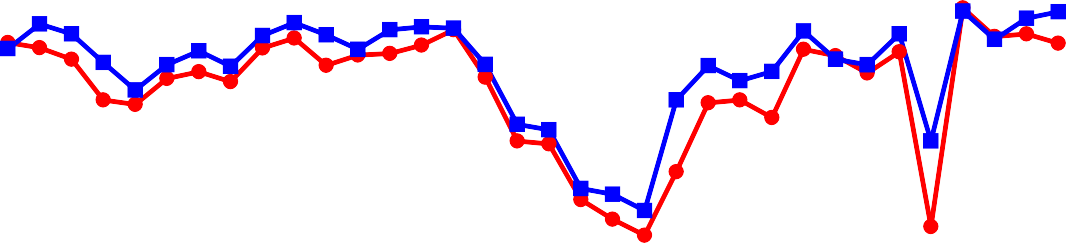 8平成２４年４月青森県企画政策部統計分析課青森県景気ウォッチャー調査について１．調査の目的統計データには表れないきめ細かな生活実感のある情報を収集し、県内景気動向判断の基礎資料とする。２．調査の実施概要調査の範囲県内を東青地区、津軽地区、県南地区、下北地区の４地区に分け、各地域における経済活動の動向を敏感に観察できる業種の中からおよそ３０業種を選定し、そこに従事する１００名を調査客体とする。地域別・分野別の客体数調査事項①	３か月前と比べた景気の現状判断とその理由②	３か月後の景気の先行き判断とその理由参考1	景気の現状判断参考2	その他自由意見参考3	東日本大震災からの景気の回復程度参考4	新幹線全線開業による景気への影響調査期日等四半期に一度（１月、４月、７月、１０月）実施し、翌月初旬に公表。３．ＤＩの算出方法景気ウォッチャー調査におけるDI(ディフュージョン・インデックス)は、景気ウォッチャーによる景気の現状・先行き判断を示す指標で、以下の方法により算出している。景気の現状または先行きに対する５段階の判断にそれぞれ以下の点数を与え、これらに各判断の構成比（％）を乗じ算出する。※	回答者全員が(景気は)「変わらない」と回答した場合、DIは50となるため、50が景気の方向性をあらわす目安となる。（本調査についてのお問い合わせ先）〒030-8570	青森県企画政策部統計分析課 統計情報分析グループＴＥＬ	017-734-9166（直通）又は017-722-1111（内線2188） ＦＡＸ	017-734-8038１．結果概要（１）３か月前と比べた景気の現状判断ＤＩ（２）３か月後の景気の先行き判断ＤＩ２．県全体の動向（１）３か月前と比べた景気の現状判断①ＤＩ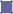 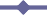 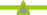 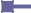 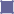 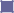 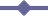 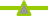 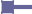 ②回答別構成比（％）（２）３か月後の景気の先行き判断①ＤＩ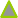 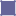 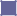 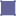 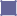 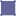 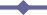 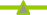 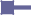 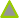 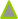 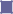 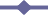 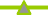 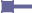 ②回答別構成比（％）３．地区別の動向（１）３か月前と比べた景気の現状判断＜地区別＞①ＤＩ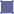 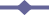 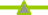 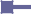 ②地区別回答構成比（％）＜東青地区＞①ＤＩ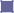 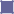 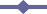 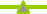 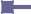 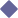 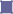 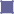 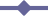 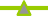 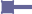 ②回答別構成比（％）＜津軽地区＞①ＤＩ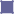 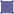 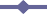 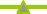 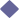 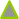 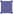 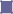 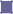 ②回答別構成比（％）＜県南地区＞①ＤＩ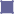 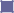 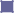 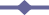 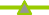 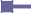 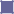 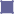 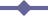 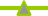 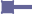 ②回答別構成比（％）＜下北地区＞（参考）①ＤＩ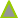 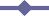 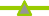 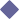 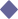 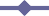 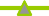 ②回答別構成比（％）（２）３か月後の景気の先行き判断＜地区別＞①ＤＩ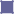 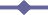 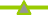 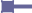 ②地区別回答構成比（％）＜東青地区＞①ＤＩ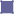 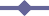 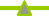 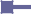 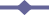 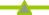 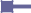 ②回答別構成比（％）＜津軽地区＞①ＤＩ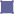 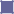 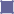 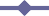 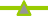 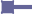 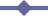 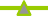 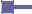 ②回答別構成比（％）＜県南地区＞①ＤＩ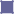 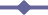 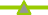 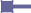 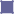 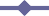 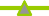 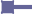 ②回答別構成比（％）＜下北地区＞（参考）①ＤＩ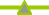 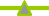 ②回答別構成比（％）４．判断理由（１）景気の現状判断理由（２）景気の先行き判断理由５．参考（参考１）景気の現状判断①ＤＩ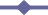 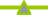 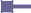 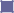 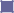 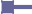 ②回答別構成比（％）③地区別ＤＩ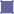 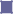 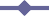 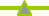 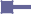 (参考２） その他自由意見（参考３）東日本大震災からの景気の回復程度１．本調査について平成２３年３月１１日に発生した東日本大震災によって落ち込んだ景気の回復程度について、青森県景気ウォッチャーの方々に答えていただき、その結果をまとめたものです。調査期間平成２４年４月２日～４月１７日	回答率	１００％ 質問項目現在の景気は、震災前と比べて、どの程度回復していると思いますか。回答方法５段階（震災前を上回っている／震災前をやや上回っている／震災前と同程度／ 震災前をやや下回っている／震災前を下回っている）から選択し、その判断理由を自由形式で記述。２．結果概要（１）東日本大震災からの景気の回復程度３．統計表表１	東日本大震災からの景気の回復程度（県全体）（％）表２	東日本大震災からの景気の回復程度（地区別）（％）＜東青地区＞	（％）＜津軽地区＞	（％）＜県南地区＞	（％）＜下北地区＞	（％）表３	東日本大震災からの景気の回復程度（分野別）（％）＜家計関連＞	（％）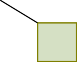 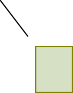 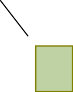 ＜企業関連＞	（％）＜雇用関連＞	（％）４．東日本大震災からの景気の回復程度の判断理由（参考４） 新幹線全線開業による景気への影響について１．本調査について平成２２年１２月４日に全線開業した東北新幹線は、東日本大震災後、平成２３年４月２９日から全線運転を再開し、９月２３日から通常ダイヤに戻りました。本報告書は、東北新幹線全線開業が景気に与えた影響と今後与える影響について、青森県景気ウォッチャーの方々に答えていただ き、その結果をまとめたものです。調査期間平成２４年４月２日～４月１７日	回答率	１００％ 質問項目①新幹線の全線開業により、ここ３カ月間の景気に何らかの影響がありましたか。②新幹線の全線開業により、今後３カ月先の景気に何らかの影響があると思いますか。回答方法５段階（良い影響があった／ある、どちらかといえば良い影響があった／ある、どちらとも言えない、どちらかといえば悪い影響があった／ある、悪い影響があった／ある）から選択し、その判断理由を自由形式で記述。なお、業種別の結果の取りまとめにあたっては、業種を「観光関連」、「企業活動関連」、「県民生活関連」の３つに分類して行った。分類の内容は以下のとおりである。２．結果概要（１）新幹線全線開業によるここ３カ月間の景気への影響（２）新幹線全線開業による今後３カ月先の景気への影響３．統計表表１	新幹線全線開業がここ３カ月間の景気に与えた影響（％）※平成23年7月は「ここ２カ月間の景気に与えた影響」について調査したもの表２	新幹線全線開業がここ３カ月間の景気に与えた影響（業種別）（％）＜観光関連＞	（％）＜企業活動関連＞	（％）＜県民生活関連＞	（％）表３	新幹線全線開業がここ３カ月間の景気に与えた影響（地区別）（％）表４	新幹線全線開業がここ３カ月間の景気に与えた影響（分野別）（％）表５	新幹線全線開業が今後３カ月先の景気に与える影響（％）表６	新幹線全線開業が今後３カ月先の景気に与える影響（業種別）（％）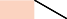 ＜観光関連＞	（％）＜企業活動関連＞	（％）＜県民生活関連＞	（％）表７	新幹線全線開業が今後３カ月先の景気に与える影響（地区別）（％）表８	新幹線全線開業が今後３カ月先の景気に与える影響（分野別）（％）４．新幹線全線開業によるここ３カ月間の景気への影響の判断理由５．新幹線開業による３か月先の景気への影響の判断理由地区対  象  地 域調調査 客査 客体数数地区対  象  地 域合計家計家計企業企業企業雇用東青青森市とその周辺部3023234443津軽弘前市、黒石市、五所川原市とその周辺部3022226662県南八戸市、十和田市、三沢市とその周辺部3021217772下北むつ市とその周辺部10991110計計計10075751818187評 価良 く な っ てい るや や良 く な っ てい る変 わ ら な いや や悪 く な っ てい る悪 く な っ てい る点 数10 . 7 50 . 50 . 2 50① 県全体の動向    前期調査と比べると、「やや良くなっている」が０．２ポイント減少、「変わらない」が７．５ポイント減少、「やや悪くなっている」が８．８ポイント増加したことにより、全体では１．７ポイント減少の４７．８となり、景気の横ばいを示す５０を３期連続で下回った。判断理由をみると、来店者数が増加している、消費抑制ムードが和らいでいる、という声が あった。一方で、ガソリンや原油価格高騰による原材料の値上げや消費への影響、大雪、低温による売上の落ち込みがみられた、という声もあった。② 分野別の動向前期調査と比べて、家計関連で２．７ポイント減少、企業関連で２．８ポイント増加、雇用関連で３．６ポイント減少した。③ 地区別の動向前期調査と比べて、津軽地区ではポイントが増加し、東青、県南地区では減少した。県南地区では横ばいを示す５０となったが、東青、津軽、下北地区では５０を下回った。① 県全体の動向    前期調査と比べると、「良くなる」が２．０ポイント増加、「やや良くなる」が０．７ポイン ト増加し、「変わらない」が１．５ポイント減少、「やや悪くなる」が２．２ポイント減少した ことにより、全体では１．２ポイント上昇の５３．５となり、景気の横ばいを示す５０を２期連続で上回った。判断理由を見ると、桜まつりなどのイベント、観光シーズン到来を期待する声や、エコカー補助金に期待する声があった。一方で、ガソリンや原油価格高騰が企業収益や消費に与える影響を不安視する声や、天候不順による農業への影響を懸念する声もあった。② 分野別の動向前期調査と比べて、家計関連で０．４ポイント減少、企業関連で７．０ポイント増加、雇用関連で３．６ポイントの増加となった。③ 地区別の動向前期調査と比べて、東青、下北地区ではポイントが増加し、津軽、県南地区では減少した。東青、県南地区では景気の横ばいを示す５０を上回ったが、津軽、下北地区では５０を下回った。ｎ=	100ｎ=	100ｎ=	100平成23年4月平成23年7月平成23年10月平成24年1月平成24年4月前期調査との差合	計合	計合	計14.654.249.049.547.8▲  1.7家計関連家計関連16.054.646.749.747.0▲  2.7小売17.551.942.549.144.2▲  4.9飲食6.347.741.745.845.80.0サービス13.960.251.950.947.2▲  3.7住宅37.554.254.254.262.58.3企業関連企業関連13.251.455.647.250.02.8雇用関連雇用関連3.657.157.153.650.0▲  3.6平成23年4月平成23年7月平成23年10月平成24年1月平成24年4月前期調査との差良くなっている0.03.11.01.01.00.0やや良くなっている1.040.627.023.223.0▲  0.2変わらない13.131.344.053.546.0▲  7.5やや悪くなっている29.319.823.017.226.08.8悪くなっている56.65.25.05.14.0▲  1.113.140.627.023.223.029.340.627.023.223.029.340.644.053.546.056.631.344.053.546.056.619.823.053.526.056.619.823.017.226.056.6ｎ	100ｎ	100ｎ	100平成23年4月平成23年7月平成23年10月平成24年1月平成24年4月前期調査との差合	計合	計合	計30.153.648.552.353.51.2家計関連家計関連30.052.547.752.452.0▲  0.4小売34.247.245.851.746.7▲  5.0飲食20.847.745.847.950.02.1サービス27.860.249.152.859.36.5住宅37.550.054.262.550.0▲  12.5企業関連企業関連20.654.247.248.655.67.0雇用関連雇用関連53.664.360.760.764.33.6平成23年4月平成23年7月平成23年10月平成24年1月平成24年4月前期調査との差良くなる3.01.00.01.03.02.0やや良くなる19.235.421.029.330.00.7変わらない14.143.856.050.549.0▲  1.5やや悪くなる22.216.719.016.214.0▲  2.2悪くなる41.43.14.03.04.01.019.235.421.029.330.014.135.456.029.330.014.135.456.050.549.022.243.856.050.549.041.443.856.050.549.041.416.73.119.04.016.23.014.04.0ｎ=	100ｎ=	100平成23年4月平成23年7月平成23年10月平成24年1月平成24年4月前期調査との差合	計合	計14.654.249.049.547.8▲  1.7東青13.350.047.552.547.5▲  5.0津軽13.355.446.743.349.25.9県南18.158.655.056.950.0▲  6.9下北12.550.042.537.537.50.0東青津軽県南下北良くなっている3.30.00.00.0やや良くなっている16.726.726.720.0変わらない46.750.050.020.0やや悪くなっている33.316.720.050.0悪くなっている0.06.73.310.0ｎ=	30ｎ=	30ｎ=	30平成23年4月平成23年7月平成23年10月平成24年1月平成24年4月前期調査との差合	計合	計合	計13.350.047.552.547.5▲  5.0家計関連家計関連13.053.345.754.348.9▲  5.4小売11.147.250.052.844.4▲  8.4飲食8.358.341.766.758.3▲  8.4サービス11.155.644.455.647.2▲  8.4住宅37.562.537.537.562.525.0企業関連企業関連18.843.862.550.043.8▲  6.2雇用関連雇用関連8.333.341.741.741.70.0平成23年4月平成23年7月平成23年10月平成24年1月平成24年4月前期調査との差良くなっている0.00.00.03.33.30.0やや良くなっている0.040.020.020.016.7▲  3.3変わらない13.326.750.060.046.7▲  13.3やや悪くなっている26.726.730.016.733.316.6悪くなっている60.06.70.00.00.00.013.340.020.020.016.726.740.020.020.016.726.740.050.060.046.760.026.750.060.046.760.026.76.730.060.033.360.026.76.730.016.733.3ｎ= 30ｎ= 30ｎ= 30平成23年4月平成23年7月平成23年10月平成24年1月平成24年4月前期調査との差合	計合	計合	計13.355.446.743.349.25.9家計関連家計関連18.257.546.643.247.74.5小売27.850.038.947.244.4▲  2.8飲食0.050.033.325.033.38.3サービス9.468.859.443.853.19.3住宅37.550.050.050.062.512.5企業関連企業関連0.041.741.737.554.216.7雇用関連雇用関連0.075.062.562.550.0▲  12.5平成23年4月平成23年7月平成23年10月平成24年1月平成24年4月前期調査との差前期調査との差良くなっている良くなっている0.00.00.00.00.00.00.0やや良くなっているやや良くなっている0.046.423.316.726.710.010.0変わらない変わらない16.732.150.050.050.00.00.0やや悪くなっているやや悪くなっている20.017.916.723.316.7▲  6.6▲  6.6悪くなっている悪くなっている63.33.610.010.06.7▲  3.3▲  3.3３か月前と比べた景気の現状判断 回答別構成比（津軽地区）0.0	0.0	0.0	0.0	0.0良くなっているやや良くなっている変わらないやや悪くなっている悪くなっている平成23年	平成23年	平成23年	平成24年	平成24年4月	7月	10月	1月	4月３か月前と比べた景気の現状判断 回答別構成比（津軽地区）0.0	0.0	0.0	0.0	0.0良くなっているやや良くなっている変わらないやや悪くなっている悪くなっている平成23年	平成23年	平成23年	平成24年	平成24年4月	7月	10月	1月	4月３か月前と比べた景気の現状判断 回答別構成比（津軽地区）0.0	0.0	0.0	0.0	0.0良くなっているやや良くなっている変わらないやや悪くなっている悪くなっている平成23年	平成23年	平成23年	平成24年	平成24年4月	7月	10月	1月	4月３か月前と比べた景気の現状判断 回答別構成比（津軽地区）0.0	0.0	0.0	0.0	0.0良くなっているやや良くなっている変わらないやや悪くなっている悪くなっている平成23年	平成23年	平成23年	平成24年	平成24年4月	7月	10月	1月	4月３か月前と比べた景気の現状判断 回答別構成比（津軽地区）0.0	0.0	0.0	0.0	0.0良くなっているやや良くなっている変わらないやや悪くなっている悪くなっている平成23年	平成23年	平成23年	平成24年	平成24年4月	7月	10月	1月	4月３か月前と比べた景気の現状判断 回答別構成比（津軽地区）0.0	0.0	0.0	0.0	0.0良くなっているやや良くなっている変わらないやや悪くなっている悪くなっている平成23年	平成23年	平成23年	平成24年	平成24年4月	7月	10月	1月	4月３か月前と比べた景気の現状判断 回答別構成比（津軽地区）0.0	0.0	0.0	0.0	0.0良くなっているやや良くなっている変わらないやや悪くなっている悪くなっている平成23年	平成23年	平成23年	平成24年	平成24年4月	7月	10月	1月	4月ｎ=	30ｎ=	30ｎ=	30平成23年4月平成23年7月平成23年10月平成24年1月平成24年4月前期調査との差合	計合	計合	計18.158.655.056.950.0▲  6.9家計関連家計関連17.955.051.256.347.6▲  8.7小売11.156.344.459.452.8▲  6.6飲食8.350.050.041.733.3▲  8.4サービス25.057.153.653.642.9▲  10.7住宅37.550.075.075.062.5▲  12.5企業関連企業関連25.064.360.757.153.6▲  3.5雇用関連雇用関連0.075.075.062.562.50.0月3年7 月 平成23年10 月 平成23年1 月 平成24年4 月 平成24年平成23年4月平成23年7月平成23年10月平成24年1月平成24年4月前期調査との差良くなっている0.06.93.30.00.00.0やや良くなっている3.437.943.337.926.7▲  11.2変わらない10.341.426.751.750.0▲  1.7やや悪くなっている41.410.323.310.320.09.7悪くなっている44.83.43.30.03.33.3130.4.337.943.337.926.741.437.943.337.926.741.437.943.337.950.041.437.943.351.750.041.441.426.751.750.044.841.426.751.750.044.841.423.351.720.03.344.810.33.423.310.320.03.3ｎ=	10ｎ=	10ｎ=	10平成23年4月平成23年7月平成23年10月平成24年1月平成24年4月前期調査との差合	計合	計合	計12.550.042.537.537.50.0家計関連家計関連13.950.038.938.938.90.0小売25.058.325.016.716.70.0飲食8.325.041.750.058.38.3サービス8.358.350.050.041.7▲  8.3住宅-----企業関連企業関連0.050.075.025.025.00.0雇用関連雇用関連-----平成23年4月平成23年7月平成23年10月平成24年1月平成24年4月前期調査との差良くなっている0.011.10.00.00.00.0やや良くなっている0.033.310.010.020.010.0変わらない10.011.160.050.020.0▲  30.0やや悪くなっている30.033.320.020.050.030.0悪くなっている60.011.110.020.010.0▲  10.010.0.010.010.020.030.033.360.050.020.030.033.360.050.020.060.011.160.050.050.060.033.360.020.050.060.033.320.020.050.060.033.320.020.050.060.011.110.020.010.0ｎ=	100ｎ=	100平成23年4月平成23年7月平成23年10月平成24年1月平成24年4月前期調査との差合	計合	計30.153.648.552.353.51.2東青31.750.845.050.060.010.0津軽24.251.848.353.349.2▲  4.1県南39.759.552.556.053.3▲  2.7下北15.050.047.545.047.52.5東青津軽県南下北良くなる10.00.00.00.0やや良くなる33.326.726.740.0変わらない43.346.763.330.0やや悪くなる13.323.36.710.0悪くなる0.03.33.320.0ｎ=	30ｎ=	30ｎ=	30平成23年4月平成23年7月平成23年10月平成24年1月平成24年4月前期調査との差合	計合	計合	計31.750.845.050.060.010.0家計関連家計関連30.450.042.453.360.97.6小売16.741.738.958.350.0▲  8.3飲食33.350.041.758.366.78.4サービス41.761.144.444.472.227.8住宅37.537.550.062.550.0▲  12.5企業関連企業関連18.850.056.337.550.012.5雇用関連雇用関連58.358.350.041.766.725.0平成23年4月平成23年7月平成23年10月平成24年1月平成24年4月前期調査との差良くなる3.30.00.03.310.06.7やや良くなる20.040.010.023.333.310.0変わらない16.726.763.346.743.3▲  3.4やや悪くなる20.030.023.323.313.3▲  10.0悪くなる40.03.33.33.30.0▲  3.320.040.010.023.320.040.063.323.333.316.740.063.346.733.320.026.763.346.743.340.026.763.346.743.340.030.03.363.346.743.340.030.03.323.33.323.33.343.340.030.03.323.33.323.33.313.3ｎ= 30ｎ= 30ｎ= 30平成23年4月平成23年7月平成23年10月平成24年1月平成24年4月前期調査との差合	計合	計合	計24.251.848.353.349.2▲  4.1家計関連家計関連21.650.050.052.345.5▲  6.8小売33.346.450.050.038.9▲  11.1飲食8.350.050.050.050.00.0サービス12.553.150.056.350.0▲  6.3住宅25.050.050.050.050.00.0企業関連企業関連29.250.037.550.054.24.2雇用関連雇用関連37.575.062.575.075.00.0平成23年4月平成23年7月平成23年10月平成24年1月平成24年4月前期調査との差良くなる0.00.00.00.00.00.0やや良くなる16.728.623.330.026.7▲  3.3変わらない13.353.656.756.746.7▲  10.0やや悪くなる20.014.310.010.023.313.3悪くなる50.03.610.03.33.30.016.728.623.330.026.713.328.623.330.026.713.328.656.730.046.720.053.656.756.746.750.053.656.756.746.750.053.656.756.723.33.350.014.33.610.056.723.33.350.014.33.610.010.03.323.33.3ｎ=	30ｎ=	30ｎ=	30平成23年4月平成23年7月平成23年10月平成24年1月平成24年4月前期調査との差合	計合	計合	計39.759.552.556.053.3▲  2.7家計関連家計関連44.060.052.456.352.4▲  3.9小売58.359.450.056.361.14.8飲食33.341.741.733.333.30.0サービス28.667.957.160.750.0▲  10.7住宅50.062.562.575.050.0▲  25.0企業関連企業関連16.757.146.450.057.17.1雇用関連雇用関連62.562.575.075.050.0▲  25.0平成23年4月平成23年7月平成23年10月平成24年1月平成24年4月前期調査との差良くなる6.93.40.00.00.00.0やや良くなる27.641.430.041.426.7▲  14.7変わらない13.844.850.041.463.321.9やや悪くなる20.710.320.017.26.7▲  10.5悪くなる31.00.00.00.03.33.33.441.430.041.426.727.63.441.430.041.426.727.63.441.450.041.463.313.83.441.450.041.463.313.844.850.041.463.320.744.850.041.463.331.044.850.041.463.331.044.820.017.263.331.010.0.320.017.236.37ｎ=	10ｎ=	10ｎ=	10平成23年4月平成23年7月平成23年10月平成24年1月平成24年4月前期調査との差合	計合	計合	計15.050.047.545.047.52.5家計関連家計関連16.746.944.441.744.42.7小売16.733.341.725.016.7▲  8.3飲食8.350.050.050.050.00.0サービス25.058.341.750.066.716.7住宅-----企業関連企業関連0.075.075.075.075.00.0雇用関連雇用関連-----平成23年4月平成23年7月平成23年10月平成24年1月平成24年4月前期調査との差良くなる0.00.00.00.00.00.0やや良くなる0.022.220.010.040.030.0変わらない10.066.750.070.030.0▲  40.0やや悪くなる40.00.030.010.010.00.0悪くなる50.011.10.010.020.010.010.022.220.010.040.040.022.220.070.040.040.066.70.050.070.040.040.066.70.050.070.030.050.066.70.050.070.030.050.066.70.030.070.010.050.066.70.030.010.020.050.011.130.010.020.0現状分野地区業種理由良くなっている家計東青一般飲食店古い習慣や、それまでの考えにとらわれずに、新しいチャレンジを繰り返すことだけが道をひらく手段だと信じています。新しい波を知る手だては、生活感性、普通の考えを持っていることだと思う。やや良くなっている家計東青旅行代理店春の行楽シーズンを迎えているため。やや良くなっている家計東青住宅建設販売春先となり住宅の需要が増加したと思われる。見学会への来場者数増加や物件への問合せの内容が具体的である。やや良くなっている家計東青観光名所等春になり、休みを利用した観光客が来ているように感じる。やや良くなっている家計東青衣料専門店前調査で秋冬物の売れ行き好調と伝えています。底堅い消費動向がクリアランス、先行受注される春物オーダー品にも現れています。やや良くなっている家計東青パチンコ3月に入り多少ではあるがお客様の来店数が増えた。やや良くなっている家計津軽百貨店マインドの回復などによって、食品を中心に良くなりつつある。やや良くなっている家計津軽美容院雪が溶けて、皆の動きが活発化している。やや良くなっている家計津軽商店街大型店への来店者増加傾向に伴い、商店街への来客数も増加しており、少しではあるが景気の上向きが感じられる。やや良くなっている家計津軽住宅建設販売3ヶ月位前は雪もあり、寒もあり、春になると気候も良く、暖かくもなる。気分的にも頑張ろうと明るくなるせいであろう。やや良くなっている家計津軽観光名所等昨年の地震、原発事故の影響が尾を引いているが、その事故時より回復基調が見られる。やや良くなっている家計津軽タクシー近郊の農家の人がやや元気を取り戻してきている感じがする。やや良くなっている家計県南百貨店今年の1～3月の状況は、大雪や気温低下等で来店客数が減ったり、春物の衣料品の動きが悪かったりしていますが、徐々に春物の動きも出て衣料品が上向いている。また、食品も少しずつではあるが、生鮮品の商品入荷が増えてきている為。やや良くなっている家計県南住宅建設販売4月になって少しお客様の動きが出てきた感がある。やや良くなっている家計県南レストラン客商売をしてますが、常に景気が良くなってほしいと思っています。やや良くなっている家計県南スーパー来店客数が回復傾向である。やや良くなっている家計下北一般飲食店最近、3月末から4月の始めまで歓送迎会があるためか、少しずつ忙しくなってきておりますが、この期間が終われば、またひまになると思います。やや良くなっている家計下北スナック震災から1年がたち、皆さんの気持ちもこれから少しでも景気を良くして行こうと思っている感じで、外でお金を使うようになってきたと思います。やや良くなっている企業津軽電気機械製造電化製品は依然として低調が続いているが、車関係で明るい兆しが見えるため。現状分野地区業種理由やや良くなっている企業県南経営コンサルタント震災復興などで雇用がタイトになり、感覚的には良くなっている。やや良くなっている企業県南飲料品製造雰囲気が落ち着いてきており、商品の動きも多少良くなってはいる。新製品などへの反応も良い。やや良くなっている雇用津軽人材派遣3.11の自粛ムードから徐々に脱却しているような気配を感じる。やや良くなっている雇用県南新聞社求人広告求人が増えつつあるようだ。変わらない家計東青設計事務所良くも悪くも現状維持のまま推移している。変わらない家計東青商店街大雪により買い物行動の抑止につながったようですが、その後も低温が続いており、消費意欲が減退している。変わらない家計東青競輪場観光地や観光関連は上向くと思うが、当方は平行線か。変わらない家計東青卸売業昨年は震災特需があったため、何ともいえない。変わらない家計東青スナック悪い意味での変わらないということです。震災から一年経ちましたが、私達の飲食業は相変わらず大変です。まだまだ不景気のせいだと思います。変わらない家計東青スーパー前々年比で売上を見た場合、大きな変化はない。(前年は震災があったので参考にならないため)変わらない家計津軽旅行代理店豪雪の影響もあり、人の動きが鈍くなっている。変わらない家計津軽設計事務所景気が一向に上向かないいらだちがあるのか、何も変わらないと思う。変わらない家計津軽乗用車販売前年比では上向いているが、前々年比では変化していない。変わらない家計津軽観光型ホテル・旅館毎月の売上変わらない家計津軽一般飲食店売上、来店者数が上向かない。変わらない家計津軽衣料専門店新学期に入り購買力が上向いているものの、特別いいとはいえない。変わらない家計県南旅行代理店売上の状況からすれば、消費抑制ムードが和らいでいる兆しは感じられる面はあるものの、景気が上向いていると言えるほどではない。変わらない家計県南設計事務所建設関連業は上向きの様だが、他の業種は変わらない。変わらない家計県南観光型ホテル・旅館経済に好影響となる事項がない。変わらない家計県南家電量販店お客様単価があまり変化がない。変わらない家計県南一般小売店復興需要のきざしも有り、少しは良くなると思ったが、原油価格の高騰で、重油、軽油、ガソリン全てが上がり、相殺され た。変わらない家計県南パチンコ客数や客単価は1、2月は伸びたが、3、4月と落ちている。新生  活シーズンを考えて娯楽への出費は控えていると思われ、余裕がないのだと思う。変わらない家計県南タクシー皆さん、必要最小限の生活用品しか買わないようだ。移動のシーズンとはいえ、そんなに混雑するほどでもない。現状分野地区業種理由変わらない家計県南コンビニ企業も働いている方々も、特に変化がみられない。変わらない家計県南ガソリンスタンド誰と話しても良い話は無い。変わらない家計下北都市型ホテル歓送迎会の時期にも関わらず、街に賑わいがない。変わらない家計下北ガソリンスタンドリサイクル中間貯蔵施設の工事の再開で良くなり始めたかと 思った矢先、原油の高騰で、燃料油の値上げという悪い要因が出てきたため。変わらない企業東青広	告・デザイン震災復興事業に関わる業種の業績は伸びているものの、全体の中では一部である。変わらない企業東青経営コンサルタント豪雪は一部の建設業に除雪需要をもたらした。スーパーが好調な反面、外食産業、旅館ホテルは不振が続いている。原発関係工事の休止等から全体として横ばいと見る。変わらない企業津軽食料品製造寒さが続いているせいで物が売れない。春物衣料だとか夏タイヤ等変わらない企業津軽広	告・デザイン見積依頼及び受注件数、工事総金額が増加していない状況であり、依然として良くない。変わらない企業津軽経営コンサルタント今年は例年にない大雪で、雪のため経済活動が不活発だった。変わらない企業県南電気機械製造人員増加のため募集をしているが集まりが悪い。それだけこの地域には仕事があるということと感じます。変わらない企業県南紙・パルプ製造春の需要期の盛り上がりもあまり感じられなかった。変わらない企業県南広	告・デザイン悪い意味で変わらない。震災で利益を得た業種は限られているため、他は震災での2次的影響が経済の方向でまだ続いている。変わらない雇用東青人材派遣良くなっている会社と悪くなっている会社が半々くらいであると感じるため。業界というよりは、会社毎に異なる感じがする。やや悪くなっている家計東青百貨店売上が減少。（対前年比が下がっている）客数が伸びない。やや悪くなっている家計東青美容院記録的な冬だったせいか、出足が鈍くなっている。やや悪くなっている家計東青都市型ホテル大雪の影響で野菜等の食品や油の価格の高騰が戻らず、収益を圧迫している。やや悪くなっている家計東青観光型ホテル・旅館冬場の光熱費とガソリンの高騰等があり、生活費が切り詰められる。やや悪くなっている家計東青タクシー今年の天候(大雪・低温)で人々の外出などが少なくなって、各分野での売上が落ち込んでいると思います。やや悪くなっている家計東青コンビニ雪がなくなり、気温も上がっているが、客の出がいまひとつ伸びない。やや悪くなっている家計津軽都市型ホテル値上げとなる商品(原材料)が非常に多い。やや悪くなっている家計津軽卸売業震災復興が最優先に予算が付き、一般工事予算がどの位になるのか不安。やや悪くなっている家計津軽一般小売店24年1月～3月の23年度第4四半期は、第2、第3四半期に比べて 伸びが落ちついてきているため。現状分野地区業種理由やや悪くなっている家計津軽ガソリンスタンド原油高の影響で、ガソリン、灯油が高止まりして、消費に影響が出ている。やや悪くなっている家計県南美容院来店頻度が極端に悪くなっている。やや悪くなっている家計県南観光名所等給料日後でも、一万円札で買い物をする人が少なくなったように思います。何日も、店のつり銭を補充しないことが多くなりました。やや悪くなっている家計県南卸売業来店客数の減少。天候不順。客単価の減少。やや悪くなっている家計県南一般飲食店今年の天候は不順で、その影響で消費の伸びも鈍いように思われる。やや悪くなっている家計県南衣料専門店50代～60代の顧客が多く、そろそろ物の整理をしないと言いな  がら、本当に必要なものだけのお買い物になっています。(特に震災後から)考え方が変わってきているようです。やや悪くなっている家計下北一般小売店ガソリン、灯油の値上りは小売に直接影響してきます。実際、会社の車輌費（燃料費)をどうやって抑えようか悩んでおります。やや悪くなっている家計下北レストランお客様の来店(回数)が減少している。やや悪くなっている家計下北タクシータクシーの冬期利用客の減少等による。やや悪くなっている家計下北スーパー石油価格の高騰、大雪の影響。やや悪くなっている企業東青食料品製造今年の異常気象・春が遠いという意味では一般消費財の消費動向に悪く作用していると感じています。やや悪くなっている企業県南食料品製造エネルギー関連、原材料価格の高騰による景気の悪化。やや悪くなっている企業下北食料品製造冬の雪の関係なのか、増税になるだろうという心理的なものなのか、ガソリン、灯油等の高値の影響なのか、必要最低限の物しか動かない。やや悪くなっている雇用津軽新聞社求人広告記録的豪雪の影響もあるのだろうが、商取引に活気が感じられない。悪くなっている家計津軽家電量販店エコポイントの終了に伴い、テレビの売上が予想以上に低迷しておりその影響が大きい。悪くなっている家計津軽スナック前にもまして静かな毎日なので。悪くなっている家計県南スナック震災の影響、風評被害もあり、回復の兆しが見えない。悪くなっている家計下北コンビニ原発問題、天候不順、最悪です。先行き分野地区業種理由良くなる家計東青観光名所等GWや夏が来て、桜祭やねぶた祭へ参加しに来てくれると思う。良くなる家計東青旅行代理店予約及び問い合わせが増大しているため。ただし、残雪の量と桜の開花が遅れていることが心配ではあります。良くなる家計東青一般飲食店毎日できることを全力でやっているので、3ヶ月先は今より確実に良くなっています。何もしないと何も起こらないので、企画を立て、実行反省、それの繰り返しのみです。やや良くなる家計東青衣料専門店春物の先行受注を見ると、低価格志向が薄れ、価値観の高い物へ嗜好が向かっているようです。訴求方法の見直しで、消費は上向くと思われます。やや良くなる家計東青観光型ホテル・旅館桜まつり等各地でいろいろなイベントで盛りあがると予想される。やや良くなる家計東青スナック多少なりとも良くなる事を期待して、それなりに営業にがんばるのみです。ただ、単にお客様を待っていてもだめです。ご来店して下さるように努力をすることが大切です。やや良くなる家計東青タクシーこれから暖かくなる季節をむかえて、人々が行楽地へ外出したり、来県者が多くなるのでやや良くなると思います。やや良くなる家計東青コンビニ今は、春としては気温が低いので、もっと暖かくなれば人出が増えるかも。やや良くなる家計東青パチンコ4月に新年度入りし、公共事業、民間企業の施設投資などが見込まれると思う。やや良くなる家計津軽百貨店売場の改編により、これまで来店されなかったお客様の動員も見込める。やや良くなる家計津軽旅行代理店桜まつり等のイベントにかなりの人の動きが予想されます。やや良くなる家計津軽タクシー燃料費の高騰という不安材料を除けば、徐々に回復していくと思う。やや良くなる家計県南乗用車販売自動車業界は、エコカー減税やエコカー補助金という国策により3ヶ月先までは良くなると思われるが、特にエコカー補助金終了後の反落の方が気にかかっている。やや良くなる家計県南美容院消費税問題や、政局が進展して、社会的に安定してくることを期待。進学準備が落ち着き、復興需要が効果を示すと思う。やや良くなる家計県南レストラン消費税、原油価格などいろいろ問題もありますが、少しずつ景気は良くなって欲しいです。やや良くなる家計県南一般小売店マスコミ等も「これから東北へ」という気運もあり、特に「弘前の桜」「十和田湖」等昨年とくらべ良くならないとおかしい。やや良くなる家計県南スーパー平均買上点数は回復傾向です。やや良くなる家計下北都市型ホテルこれからの観光シーズンに期待します。やや良くなる家計下北スナック今年は大雪で、災害だったと思いますので、雪もとけてこれから少し良くなるのでは。やや良くなる家計下北ガソリンスタンド昨年は震災の影響で観光客が減っていたようだが、今年は増えると思われるので、希望的観測でやや良くなると思います。先行き分野地区業種理由やや良くなる企業東青建	設本格的な復興需要と消費増税かけこみ景気があるかもしれません。やや良くなる企業津軽経営コンサルタント予報で桜の満開が5月の連休と重なり、個人やグループの観光客が弘前に来るのではないか。やや良くなる企業津軽電気機械製造車関係の増産に刺激されて、景気の回復が予想されるため。やや良くなる企業県南建	設公共工事の発注が増加する時期であるため。(昨年は震災のため、発注が大きくズレた。)やや良くなる企業県南経営コンサルタント株式市場の活性化や震災がらみで需要(消費)が生まれてくるから。やや良くなる企業下北食料品製造去年のGW、それ以降の観光面より悪い事はないだろうという期 待感。ガソリンが安くなる事が前提。やや良くなる雇用東青人材派遣資金、人員共に震災後1年経ち、出てきたところもある。やや良くなる雇用東青新聞社求人広告今年の大雪からリフォーム需要が伸び、住宅関連企業の業績が改善するのではないかと期待している。やや良くなる雇用津軽新聞社求人広告桜の開花とともに、春の観光が本番を迎えることへの期待感から。変わらない家計東青住宅建設販売3ヶ月程度で急に景気は上がらない。具体的な政策などがないため、現状維持で精一杯だと思う。変わらない家計東青競輪場観光地や観光関連は上向くと思うが、当方は平行線か。変わらない家計東青都市型ホテル不透明感があり、悪い状況で横ばいが続く。変わらない家計東青設計事務所新年度、公共事業（建築）は縮小されたまま、民間の新規建築の情報は少ない。変わらない家計東青スーパーお客様の購買傾向に大きな変化がみられない。(必要な物以外は買わない。)変わらない家計東青美容院異常気象などの影響を受けかねない予感がします。変わらない家計東青商店街4月に入ってからも雪が降ったり、台風並みの暴風雨があったり、天候不順による春物の動きが鈍い。変わらない家計津軽乗用車販売ガソリン等の生活関連支出が増え、その他の消費は落ち込みそうである。変わらない家計津軽設計事務所政策で景気のてこ入れ等の対策がない限り変わらない。変わらない家計津軽住宅建設販売観光客は多少増えて、飲食店などには良い影響があると思う が、その経済効果が住宅関連に表れるようになるには時間がかかる。変わらない家計津軽商店街景気の上向き感はあるが、今より良くなるとは考えにくい。さくらまつりの人出は昨年よりは期待できるものの、石油関連商品の値上りが予想されることから、消費が横ばい状況になるのではないかと予想される。変わらない家計津軽スナック先が全く見えないので。変わらない家計津軽衣料専門店消費税は15年からですが、ムードが悪い。先行き分野地区業種理由変わらない家計津軽観光名所等原油高の影響や原発完全収束等悪影響が尾を引いている。変わらない家計県南家電量販店良くなる要素がみあたらない。変わらない家計県南パチンコ良くなると思う要素がない。(物価上昇等）先が不安で、財布の口はますます締まるのではないかと思う。変わらない家計県南ガソリンスタンド3ヶ月先くらいだと、すぐに良くなるように思えません。変わらない家計県南設計事務所政府、与野党は国民・国家のことを考えていない。党利・党略、つまり選挙のことだけ考えている。変わらない家計県南卸売業ガソリン価格の高値維持。復興需要一段落。変わらない家計県南コンビニ良い話も悪い話も聞こえない。変わらない家計県南百貨店震災から1年が過ぎ、少しずつ復興が進む事で、一部業種が好転しているが、反面石油の高騰が今後、商品価格を圧迫しそうな状況の為、景気が良くなりかけている所に水を差す状況になるのではと考える。変わらない家計県南観光型ホテル・旅館景気ではなく、企業努力次第と考えているため。変わらない家計県南観光名所等天候が悪い（雪が多い）からか、あまり外出しないように思います。また、ガソリンも高いので、遠方からのお客様が少なくなるのではないでしょうか。変わらない家計県南ガソリンスタンド中高年男性や女性の就職先が無いと聞く。(新聞の求人も少ない。)変わらない家計県南広	告・デザインお客様が口を揃えて言う「増税・増税」という大振動からも家庭を守らなくてはと。財布の口が開かなくなるだろう。農家の方々も気温が低くて困っている。変わらない家計下北タクシーむつ・下北地方は、特に原発関係の建設工事再開の目途が立っていない状況。観光客等の予約減少など。変わらない家計下北一般飲食店その時節によって先が分からない状態です。明るさがみえないとはこのことです。昔の古き良き時代、つくづくなつかしく思います。変わらない家計下北スーパー上向く要因が見当たりません。変わらない企業東青広	告・デザイン大型イベント、全国大会等が少ない。また、観光業は「いわてデスティネーションキャンペーン」にどれだけ観光客が持っていかれるのか未知数である。変わらない企業東青経営コンサルタント勤労者所得の伸び悩みから家計消費は弱い状況にある。変わらない企業津軽広	告・デザイン先行きを判断する工事見込み物件、見積依頼等の営業物件が増えていない。変わらない企業県南電気機械製造「微妙に良い」が続くと思います。マスコミは景気が悪いと騒ぎ立てるが、地域で仕事に困っている人が増えている感じはなく、皆一人一台車に乗っている。変わらない企業県南紙・パルプ製造日経平均株価の上昇のような明るい材料もあるが、消費税増税の議論など消費者の心理にはマイナスで、一進一退が続きそ う。変わらない企業県南飲料品製造少しは購買意欲があがったような気がするが、まだまだ足踏み状態。何か大きなきっかけが欲しい。先行き分野地区業種理由変わらない企業県南食料品製造現況が一定期間続くと思うから。変わらない雇用県南新聞社求人広告良くなって欲しいと思うが、石油の高騰などで不安がある。やや悪くなる家計東青百貨店仕入先、同業者から好転する要素を含んだ情報が少ない。やや悪くなる家計東青レストランいつもの年より気温が低く悪くなると思う。やや悪くなる家計東青卸売業昨年は震災特需があり、最近は復興作業の為、人口の流出がみられる。やや悪くなる家計津軽観光型ホテル・旅館例年であれば修学旅行生が5.6月700名前後宿泊するが、今年は1/3程度になっている。昨年は、震災後東北支援ということで観光客が戻ったが、今年は関東関西の人達は西に九州に向いている(旅行代理店)とのこと。(ゴールデンウィークは例年通り の予約がある。）やや悪くなる家計津軽都市型ホテル値上げとなる商品(原材料)が多いことから、利益率が低下すると予想される。やや悪くなる家計津軽一般小売店公務員の給与が抑えられていること。消費税や電気料金の値上げの話が景気に悪い影響を与える。やや悪くなる家計津軽ガソリンスタンドゴールデンウィークと弘前さくらまつりがリンクしない。(桜の開花が遅れそう)やや悪くなる家計県南一般飲食店震災景気も終りに近づき、あとはマイナス要因しかない様な状態の感がする。政治的要因もある。やや悪くなる家計県南旅行代理店観光面では、ガソリン・灯油価格の高騰、高速道路無料化廃止等で出控えが増えるなど旅行需要が後戻りするのではないかと懸念している。やや悪くなる企業東青食料品製造原料高・製品安の傾向は続いており、製品価格に即反映できない企業の収益が圧迫され続けて行くのが懸念されます。やや悪くなる企業津軽飲料品製造取引先からの聞き取りで、原油が高騰する見通し。悪くなる家計津軽コンビニ介護保険料など公的負担のアップによる可処分所得の減少。悪くなる家計県南スナックいつまでも自粛をしていると経済が悪くなる一方です。悪くなる家計下北コンビニ全体的に春が来るのが遅いため、1ヶ月～2ヶ月ほど遅くなっている状態。悪くなる家計下北一般小売店所得が増えない時に、燃料費が増え、消費に回すお金が減っていくと思われます。ｎ=	100ｎ=	100ｎ=	100平成23年4月平成23年7月平成23年10月平成24年1月平成24年4月前期調査との差合	計合	計合	計13.829.734.535.433.8▲  1.6家計関連家計関連13.032.434.035.133.0▲  2.1小売16.738.934.237.137.50.4飲食6.322.733.333.329.2▲  4.1サービス10.226.929.631.526.9▲  4.6住宅20.845.854.245.845.80.0企業関連企業関連19.423.534.737.533.3▲  4.2雇用関連雇用関連7.117.939.332.142.910.8平成23年4月平成23年7月平成23年10月平成24年1月平成24年4月前期調査との差良い0.00.00.00.00.00.0やや良い2.08.47.08.17.0▲  1.1どちらとも言えない11.030.541.040.439.0▲  1.4やや悪い27.032.635.036.436.0▲  0.4悪い60.028.417.015.218.02.811.08.47.08.17.011.030.541.040.439.027.030.541.040.439.060.032.641.040.439.060.032.635.036.436.060.028.435.036.436.060.028.417.015.218.0平成23年4月平成23年7月平成23年10月平成24年1月平成24年4月前期調査との差合	計合	計13.829.734.535.433.8▲  1.6東青13.330.038.339.232.5▲  6.7津軽13.329.535.830.832.51.7県南15.033.935.041.438.3▲  3.1下北12.516.717.520.027.57.5分野地区業種自由意見家計東青コンビニ最低気温が平年と比べて低いため、夜の人出が少ないようだ。家計東青スーパー競争が激しくなってきたと実感している。(まさに、スロートカットコンペティションである。)家計東青乗用車販売並売車種が多くなり、各ディーラーが独自のサービスを考えていく時期がきたと思う。家計東青衣料専門店人材の一次産業化が出来ないか話題になっている。目的別に人材を育成し、送り出すことを効率よくできないか。その過程で物流を増やせないか。その土壌を作れないかです。家計東青一般飲食店最近の流れとしては、やはりインターネット、スマホなどを中心とした呼びかけが不可欠だと思います。何をさておいても、普通の目線からもう一度身の周りをながめてできることを拾っていく。一人ひとりがベストを尽くしてやれば、未来は明るいと信じましょう。今みているのは、弱気な自分の気持ちがみさせているのだと悟るべきではないでしょうか。家計東青レストランやはり飲食業は「イマイチ」のような感じです。東京の知り合いと話しても同じような感じです。家計東青観光型ホテル・旅館新聞の「若手経営者に聞く」というコーナーがいろいろ参考になっていま  す。青森に、こんな人々がいて、どんどん活躍して青森の経済の柱になってほしいと思っています。家計東青観光名所等積雪が多かったので、まだまだ溶けずに残っている。GWなどにも影響が出そ  う。(施設内の足場不良)家計東青タクシー青森での大きなイベントが多くなりました。これから、各分野、いろいろな業界の協力で、青森に来県者が増えるイベントをもっともっと誘致して、青森の経済効果があがる様に、自分も協力していきたいと思っています。家計東青美容院まだ震災の影響なのか、産地にこだわる人が居ると感じる。家計東青住宅建設販売一体、消費税はどうなるのだろう。住宅のような大きな買い物には正直きついと思います。家計津軽一般小売店当商店街には、テナントビルと大きいマンションが建設中で、完成して来街者が増加して欲しい。また、大型小売店もリニューアルされるので、期待しているところです。家計津軽都市型ホテル異常な燃料高に対する対応策は無いか。家計津軽旅行代理店津軽地方の雪害の影響がこれからどう出るか、農業を中心に心配の種です。家計津軽ガソリンスタンド金融緩和と言っている割には、相変わらず貸し出しはきびしいとの事です。家計津軽設計事務所役人と民間人の物の考え方が違いすぎる。もっと自然に考えないと他の国に差をつけられるだけだと思う。家計県南コンビニ良い天候に恵まれて欲しいと思います。分野地区業種自由意見家計県南百貨店今年の6～7月にかけて、八戸市田向地区に郊外型のスーパーがオープンします。2月末のスーパー(石堂地区)オープンに続くもので、地元の小売業界において、競争激化が予想されます。家計県南スーパー八戸市にスーパーマーケットの新規出店が増える傾向。業態変更もあると思われる。家計県南一般小売店いち早く震災がれきの受け入れを決断した青森県は少し誇りに思う。家計県南卸売業農水産物に対する放射能新検査基準は、今後多方面に影響を与える。(物価、品不足等)家計県南レストラン飲食店はいい所と悪い所(店)がハッキリしている。これからは、県外向けの商売（インターネット販売）も考えたいです。家計県南観光名所等子どもが東京の大学に入ったのですが、始発の新幹線で、入学式に間に合いました。日帰りができて大変うれしいです。また、高速道路の無料化が終わったので、これからは新幹線を大いに利用しようと思っています。(片道の料金があまり変わらなくなりました。)家計県南旅行代理店昨年末当たりまでは、ホテルの宿泊者の朝の動きをみていると、八戸に宿泊して三陸海岸方面に向かう復旧・復興に携わるらしき人の動きもみられた  が、最近はあまり見かけなくなりました。家計県南タクシー明るい話題を見つけようとしているけれど、お客様と話をすると「ため息」と「グチ」。明るく楽しくしようと心がけているようです。家計県南美容院街中の大型建造物数箇所の再開発の報道があってから、話題が明るくなり、少しずつ前向きに進みそう。コンビニの開店が相次いでいるのも活発化につながりそうです。家計下北コンビニ下北半島は原発が経済に直結しています。安全を二重、三重にして、早く再開して欲しいです。そして、同時に下北地方の避難道路の早期完成、確保を切に願います。今、日本で嫌われている「米軍基地」、「原子力」、「発電所」、「放射能」全部青森県にあります。なのに、なぜ、こんなに景気が良くならないのでしょうか。不思議でなりません。家計下北一般飲食店下北は、誰に聞いても良いという人はいません。私もひとごとではないです。家計下北ガソリンスタンド原油高騰で、ガソリン価格の上昇によるゴールデンウィークの観光客への影響が気になります。企業東青食料品製造青森から東京へというストロー現象に対抗する観光客誘致のための目玉事業と街づくりに県内企業と協力していきたいと思っております。企業東青食料品製造高速道路によって県外からどんどん物が入ってくる。県内の企業は生き残りに必死である。企業東青飲料品製造このまま原油の高騰が続くと、各企業ともかなり苦慮すると思うので、政府の早めの対応をお願いしたい。企業東青電気機械製造タイの洪水の影響でタイから国内に仕事が流れてきましたが、徐々にタイに戻っています。企業東青建	設震災から1年、復興はまだ進んでいない状態。原発問題も再稼動でつまずいている。その中で、平成24年度がスタートした。今年度は、どうなるのだろう。復興地はこれから景気が良くなると思うが、県内のこちら側は先が見えない。企業東青広	告・デザイン県、国問わず財政規律ばかりでやるのではなく、経済の活性化も同時にやらなくては人の暮らしは良くはならないし、更に倒産や自殺者が増えていくのでは。分野地区業種自由意見企業県南電気機械製造飛行機のFDA青森･名古屋便が好調のようで、工業の中心地＝愛知との交通の  便を地域の産業発展に生かしたいところです。企業県南経営コンサルタントやみくもな消費税増税を懸念する。景気が冷え込むのは間違いない。無理な政策(ばらまき)は止めないと駄目だ。自助努力が大切である。公助、扶助はそのあとの事。雇用東青人材派遣派遣から契約社員へ、または正社員への切り替の動き、直接雇用への動きが強くなりつつある。派遣法の適正運用の影響とともに、固定の業務についてはスタッフの雇用を安定的にとの思いが経営者側に出てきた影響もあると推察される。雇用東青新聞社求人広告エコカー補助金の復活で、自動車メーカーの業績回復が予想されていることから、季節従業員の求人広告の動きが活発になってきた。n= 100震災前を上回っている震災前をやや上回っている震災前と同程度震災前をやや下回っている震災前を下回っている平成23年7月3.112.527.133.324.0平成23年10月1.012.033.035.019.0平成24年1月2.012.138.429.318.2平成24年4月1.019.030.039.011.0前期調査との差▲  1.06.9▲  8.49.7▲  7.2n= 100震災前を上回っている震災前をやや上回っている震災前と同程度震災前をやや下回っている震災前を下回っている県全体1.019.030.039.011.0東	青3.316.726.750.03.3津	軽0.026.736.726.710.0県	南0.016.733.340.010.0下	北0.010.010.040.040.019.03.316.726.716.710.019.03.316.726.716.710.030.026.726.733.340.030.026.736.733.340.039.050.03.336.740.040.039.050.03.336.740.040.039.050.03.326.740.040.011.050.03.310.010.040.0n= 30震災前を上回っている震災前をやや上回っている震災前と同程度震災前をやや下回っている震災前を下回っている平成23年7月3.36.730.036.723.3平成23年10月0.010.036.733.320.0平成24年1月6.710.036.736.710.0平成24年4月3.316.726.750.03.3前期調査との差▲  3.46.7▲  10.013.3▲  6.73.36.710.06.73.316.73.36.710.010.03.316.730.036.710.03.316.730.036.736.73.316.730.036.736.726.736.736.736.726.736.733.336.750.03.336.733.336.750.03.323.320.036.750.03.323.320.010.050.03.3n= 30震災前を上回っている震災前をやや上回っている震災前と同程度震災前をやや下回っている震災前を下回っている平成23年7月0.014.328.632.125.0平成23年10月3.313.343.330.010.0平成24年1月0.010.033.333.323.3平成24年4月0.026.736.726.710.0前期調査との差0.016.73.4▲  6.6▲  13.3n= 30震災前を上回っている震災前をやや上回っている震災前と同程度震災前をやや下回っている震災前を下回っている平成23年7月6.920.727.627.617.2平成23年10月0.016.723.340.020.0平成24年1月0.020.755.213.810.3平成24年4月0.016.733.340.010.0前期調査との差0.0▲  4.0▲  21.926.2▲  0.30.00.00.016.720.716.7n= 10震災前を上回っている震災前をやや上回っている震災前と同程度震災前をやや下回っている震災前を下回っている平成23年7月0.00.011.144.444.4平成23年10月0.00.020.040.040.0平成24年1月0.00.010.040.050.0平成24年4月0.010.010.040.040.0前期調査との差0.010.00.00.0▲  10.0n= 100n= 100震災前を上回っている震災前をやや上回っている震災前と同程度震災前をやや下回っている震災前を下回っている合	計合	計1.019.030.039.011.0家計関連家計関連1.318.726.741.312.0小売0.026.726.733.313.3飲食8.325.016.725.025.0サービス0.07.422.263.07.4住宅0.016.766.716.70.0企業関連企業関連0.016.744.433.35.6雇用関連雇用関連0.028.628.628.614.318.726.78.37.416.718.726.725.022.216.718.726.725.022.266.726.726.725.022.266.726.726.725.022.266.726.726.725.063.066.726.726.716.763.066.741.326.716.763.066.741.326.725.063.066.741.333.325.063.066.741.333.325.063.066.741.333.325.063.016.712.013.325.063.016.712.013.325.07.416.7n= 75震災前を上回っている震災前をやや上回っている震災前と同程度震災前をやや下回っている震災前を下回っている平成23年7月4.29.929.635.221.1平成24年10月1.38.037.332.021.3平成24年1月2.713.532.432.418.9平成24年4月1.318.726.741.312.0前期調査との差▲  1.45.2▲  5.78.9▲  6.9n= 18震災前を上回っている震災前をやや上回っている震災前と同程度震災前をやや下回っている震災前を下回っている平成23年7月0.022.227.822.227.8平成23年10月0.027.816.750.05.6平成24年1月0.011.155.622.211.1平成24年4月0.016.744.433.35.6前期調査との差0.05.6▲  11.211.1▲  5.5n= 7震災前を上回っている震災前をやや上回っている震災前と同程度震災前をやや下回っている震災前を下回っている平成23年7月0.014.30.042.942.9平成23年10月0.014.328.628.628.6平成24年1月0.00.057.114.328.6平成24年4月0.028.628.628.614.3前期調査との差0.028.6▲  28.514.3▲  14.3家計関連震災前を	4.2	1.3	2.7	1.3上回っている	9.9	8.0	13.5	18.7震災前をやや上回っている29.6	37.3	32.4	26.7震災前と同程度35.2	32.0	32.4	41.3震災前をやや下回っている21.1	21.3	18.9震災前を	12.0下回っているH23.7 H23.10 H24.1 H24.4企業関連雇用関連家計関連震災前を	4.2	1.3	2.7	1.3上回っている	9.9	8.0	13.5	18.7震災前をやや上回っている29.6	37.3	32.4	26.7震災前と同程度35.2	32.0	32.4	41.3震災前をやや下回っている21.1	21.3	18.9震災前を	12.0下回っているH23.7 H23.10 H24.1 H24.40.0	0.0	0.0	0.00.0	0.0	0.0	0.0家計関連震災前を	4.2	1.3	2.7	1.3上回っている	9.9	8.0	13.5	18.7震災前をやや上回っている29.6	37.3	32.4	26.7震災前と同程度35.2	32.0	32.4	41.3震災前をやや下回っている21.1	21.3	18.9震災前を	12.0下回っているH23.7 H23.10 H24.1 H24.414.3	14.3家計関連震災前を	4.2	1.3	2.7	1.3上回っている	9.9	8.0	13.5	18.7震災前をやや上回っている29.6	37.3	32.4	26.7震災前と同程度35.2	32.0	32.4	41.3震災前をやや下回っている21.1	21.3	18.9震災前を	12.0下回っているH23.7 H23.10 H24.1 H24.40.0	28.6家計関連震災前を	4.2	1.3	2.7	1.3上回っている	9.9	8.0	13.5	18.7震災前をやや上回っている29.6	37.3	32.4	26.7震災前と同程度35.2	32.0	32.4	41.3震災前をやや下回っている21.1	21.3	18.9震災前を	12.0下回っているH23.7 H23.10 H24.1 H24.428.6	57.1家計関連震災前を	4.2	1.3	2.7	1.3上回っている	9.9	8.0	13.5	18.7震災前をやや上回っている29.6	37.3	32.4	26.7震災前と同程度35.2	32.0	32.4	41.3震災前をやや下回っている21.1	21.3	18.9震災前を	12.0下回っているH23.7 H23.10 H24.1 H24.442.9家計関連震災前を	4.2	1.3	2.7	1.3上回っている	9.9	8.0	13.5	18.7震災前をやや上回っている29.6	37.3	32.4	26.7震災前と同程度35.2	32.0	32.4	41.3震災前をやや下回っている21.1	21.3	18.9震災前を	12.0下回っているH23.7 H23.10 H24.1 H24.428.6家計関連震災前を	4.2	1.3	2.7	1.3上回っている	9.9	8.0	13.5	18.7震災前をやや上回っている29.6	37.3	32.4	26.7震災前と同程度35.2	32.0	32.4	41.3震災前をやや下回っている21.1	21.3	18.9震災前を	12.0下回っているH23.7 H23.10 H24.1 H24.428.6家計関連震災前を	4.2	1.3	2.7	1.3上回っている	9.9	8.0	13.5	18.7震災前をやや上回っている29.6	37.3	32.4	26.7震災前と同程度35.2	32.0	32.4	41.3震災前をやや下回っている21.1	21.3	18.9震災前を	12.0下回っているH23.7 H23.10 H24.1 H24.414.3家計関連震災前を	4.2	1.3	2.7	1.3上回っている	9.9	8.0	13.5	18.7震災前をやや上回っている29.6	37.3	32.4	26.7震災前と同程度35.2	32.0	32.4	41.3震災前をやや下回っている21.1	21.3	18.9震災前を	12.0下回っているH23.7 H23.10 H24.1 H24.428.6家計関連震災前を	4.2	1.3	2.7	1.3上回っている	9.9	8.0	13.5	18.7震災前をやや上回っている29.6	37.3	32.4	26.7震災前と同程度35.2	32.0	32.4	41.3震災前をやや下回っている21.1	21.3	18.9震災前を	12.0下回っているH23.7 H23.10 H24.1 H24.442.9家計関連震災前を	4.2	1.3	2.7	1.3上回っている	9.9	8.0	13.5	18.7震災前をやや上回っている29.6	37.3	32.4	26.7震災前と同程度35.2	32.0	32.4	41.3震災前をやや下回っている21.1	21.3	18.9震災前を	12.0下回っているH23.7 H23.10 H24.1 H24.428.6	28.6家計関連震災前を	4.2	1.3	2.7	1.3上回っている	9.9	8.0	13.5	18.7震災前をやや上回っている29.6	37.3	32.4	26.7震災前と同程度35.2	32.0	32.4	41.3震災前をやや下回っている21.1	21.3	18.9震災前を	12.0下回っているH23.7 H23.10 H24.1 H24.414.3家計関連震災前を	4.2	1.3	2.7	1.3上回っている	9.9	8.0	13.5	18.7震災前をやや上回っている29.6	37.3	32.4	26.7震災前と同程度35.2	32.0	32.4	41.3震災前をやや下回っている21.1	21.3	18.9震災前を	12.0下回っているH23.7 H23.10 H24.1 H24.4H23.7 H23.10 H24.1 H24.4H23.7 H23.10 H24.1 H24.4現状分野地区業種理由震災前を上回っている家計東青一般飲食店震災は多くのことを教えてくれました。皆、協力し合いながら物事ができあがっているということなど、試練は必ず乗り越えられるということなど数えたらきりがありませんが、それこれ様々なことを見直す機会であったと思います。震災前をやや上回っている家計東青百貨店震災前より売上は上がっている。ただし、直後より現在は減少。震災前をやや上回っている家計東青乗用車販売車の販売が上向いている。震災前をやや上回っている家計東青衣料専門店3月の売上を震災前の22年度の同時期と置き換えてみると、若干ではあるが伸びています。震災時の景気から回復基調になっていると思われます。震災前をやや上回っている家計津軽一般小売店1月、2月は昨年に比べてよい。3月は昨年悪かったにもかかわらず伸びが低下している。震災前をやや上回っている家計津軽商店街大型小売店の再開が大きく影響し、人出の増加がみられることから、震災前よりは景気の回復傾向にあるものとみている。震災前をやや上回っている家計津軽一般飲食店地震の話題が出なくなった。売上、来店者数は震災時を上回っている。震災前をやや上回っている家計津軽タクシー震災の影響が薄れ、行事や催事の自粛がない分、良くなっていると思う。震災前をやや上回っている家計津軽美容院地元の方々も動いていますが、応援してくださっている他県の方々にも支えられて滞ってはいられなくなっています。震災前をやや上回っている家計県南スーパー前々年の売上をクリアしている。(前年比及び前々年比をクリア)震災前をやや上回っている家計県南一般小売店小規模の建設会社や工務店等に仕事が回って来ているようで、ようやくお金が回り出したようだ。震災前をやや上回っている家計県南レストラン震災前もあまり良くなかったが、震災直後は正直な所、先行き不安でした。現在は、少しは良くなって来たかなと思います。震災前をやや上回っている家計県南設計事務所建築関連が震災復旧で受注しているため、震災前よりやや上回っている。震災前をやや上回っている企業津軽電気機械製造タイの洪水の影響で受注が増えている製品もあるため。震災前をやや上回っている企業県南広 告 ・デザインよく見えるのは一部のみ。震災前をやや上回っている企業下北食料品製造去年の3,4月を上回ることは至極当たり前のことで、然らば、自分たちの考えていたような数字かというと、そこ迄行けない。震災前をやや上回っている雇用津軽新聞社求人広告業種、業態によって好不況のバラつきが感じられる。平均すればやや向上というところか。震災前と同程度家計東青競輪場職種によって異なると思う。当方は変化なしと思う。震災前と同程度家計東青設計事務所地元業者数社 仙台に進出したとのこと。成果は。現状分野地区業種理由震災前と同程度家計東青住宅建設販売震災中は建材などの流通で苦労して、現在は震災中よりは、はるかに良いが、震災前の売上とほとんど変化なし。一時的に増えたかも・・・と思っただけでした。震災前と同程度家計津軽衣料専門店弘前は震災に関係ない。震災前と同程度家計津軽観光名所等大雪による影響が残っている。震災前と同程度家計津軽旅行代理店復興事業はまだ続くかもしれませんが、他の業種の回復が見込まれません。震災前と同程度家計津軽住宅建設販売弘前近郊での当業界にはあまり影響が無かったような気がする。震災前と同程度家計県南コンビニ売上、客数とも同程度で推移している。震災前と同程度家計県南家電量販店八戸は震災のダメージが少なかったため。震災前と同程度家計県南卸売業震災復興も一段落したため、昨年対比では厳しい数字になる。震災前と同程度家計県南一般飲食店今は上回っているが、これからは落ち着きダウンする流れになる様に思われる。色々な補助が終了する。震災前と同程度企業東青食料品製造物流は完全に回復。当社で生産している製品の消費動向は下げ止まったという感じ。震災前と同程度企業東青経営コンサルタント政府の対応遅れから震災復旧の本格的動きが出てこない。震災前と同程度企業津軽経営コンサルタント弘前は、震災の被害もほとんど無かった為、震災復興関連の仕事が少なく、以前のままのような感じがする。震災前と同程度企業津軽広 告 ・デザイン仙台地区では震災復旧に関連した仕事が多くある様だが、地元では回復を実感する程の仕事量が無い。震災前と同程度企業県南食料品製造代替需要が一段落しつつあるから。震災前と同程度企業県南紙・パルプ製造被災の影響は限定的で目立った復興需要もなく、景気全般は震災前後変わらず低迷している。震災前と同程度雇用県南新聞社求人広告1年がたち、ようやく落ち着きが戻ってきたような気がする。震災前をやや下回っている家計東青コンビニ客数、売上共にぱっとしない。震災前をやや下回っている家計東青スーパー震災前はやや上向き傾向がみられたが、震災後から現在まで停滞傾向である。震災前をやや下回っている家計東青商店街セールやイベントを展開しても、なかなか前のような景況感を実感できない。震災前をやや下回っている家計東青卸売業被災地への復興作業の為、人が結構流出していると思われる。震災前をやや下回っている家計東青観光型ホテル・旅館1年たってもまだまだ改善されていない。国がもっと力をいれるべきだ。震災前をやや下回っている家計東青都市型ホテル婚礼需要が回復していない。震災前をやや下回っている家計東青観光名所等団体のお客様がみえない。現状分野地区業種理由震災前をやや下回っている家計東青タクシー震災後1年が経過しましたが、まだまだ原発問題での風評被害などで低迷していて、震災前をやや下回っていると思います。震災前をやや下回っている家計東青美容院まだまだ、地震が起こっている中、神経質になっている人が多く見受けられる。震災前をやや下回っている家計津軽観光型ホテル・旅館震災後の景気の悪い状態が続いている。震災前をやや下回っている家計津軽都市型ホテル震災特需が落ちついてきたことに併せ、東北の消費需要はまだ弱い。震災前をやや下回っている家計津軽ガソリンスタンド土手町、鍛治町に賑わいがない。震災前をやや下回っている家計津軽設計事務所技術者が震災関係にとられ、地元に数が少なく、人材確保が難しい。震災前をやや下回っている家計県南百貨店震災復興関連の業種は、業績が上向いているが、地元としては水産加工業や漁業関連はまだまだ元に戻っていない。また、10 年度と比較しても、売上状況は良いとは言えない。震災前をやや下回っている家計県南衣料専門店良い方向に向いてくれそうな期待感があったのですが、昨年よりはいくらか良いのですが、22年度の売上には達していない状態です。震災前をやや下回っている家計県南観光名所等店の売り上げをみると、去年の今頃(震災後)とあまり変わらない金額です。震災前をやや下回っている家計県南旅行代理店前年同期の頃は旅行自粛の真っ只中であったが、それでは復  旧・復興につながらないとの雰囲気もあり、回復はしているものの、震災前ほどではない。震災前をやや下回っている家計県南タクシー震災後、1年が過ぎ、目鼻のついた所もあるようだけれども、未だに思考しながら歩んでいるところもあるようだ。でも、力強く足音は聞こえている。震災前をやや下回っている家計県南美容院物が動かず、余震不安も関係ありそう。震災前をやや下回っている家計県南パチンコ復興に向けて建設業等は景気が良いと言われていますが、それが全体に浸透し、景気が上向いてくるのはいつのことでしょうか？と思われる現状かと思います。震災前をやや下回っている家計県南観光型ホテル・旅館海外事業の業績が風評被害から回復していない。震災前をやや下回っている家計下北一般小売店震災の直接被害は無かったですが、東通原発、大間原発の工事のストップは影響有だと思います。震災前をやや下回っている家計下北ガソリンスタンド原発関係の仕事が止まっている以上、良くならないと思います。震災前をやや下回っている企業東青広	告・デザイン観光に携わる業種は未だ回復しきってはいない。震災前をやや下回っている企業津軽食料品製造売上が伸びない。震災前をやや下回っている企業県南飲料品製造気持ち的に消費行動が控え気味の気がする。地方だと顕著。首都圏では復興支援の動きがひんぱんらしいが。震災前をやや下回っている企業県南電気機械製造震災前はヨーロッパや中国が良かった。今は良くなく、その影響を地域の製造業も大きく受けている。近所の工場も少しヒマそうです。震災前をやや下回っている企業県南経営コンサルタント被災地には保険金、公的助成金、見舞金など多額の資金が流入したが、まだ特需にはなっていない。現状分野地区業種理由震災前をやや下回っている雇用東青人材派遣風評とはいかないまでも、東北全体でまだマイナスになっている部分は大きいと感じる。震災前を下回っている家計東青旅行代理店震災後に旅行計画を中断しているお客様からの再計画についての話が不景気を理由になかなか立ち上がってこないため。震災前を下回っている家計津軽スナック雪が多かったせいもあるかもしれません。震災前を下回っている家計下北コンビニ震災前にいた原発関係者の人数が下回っている。震災前を下回っている家計下北スーパー原発工事等が再開できない。震災前を下回っている家計下北一般飲食店どこの地方がよくなっているのか分かりませんが、震災前からみるとまるっきりよくありません。震災前を下回っている家計下北タクシーむつ、下北地方は原発関係の建設工事再開の目途が立っていない状況。観光客等の予約減少など。観光関連（客体数 22）観光型ホテル・旅館、都市型ホテル、観光名所等、旅行代理店、タクシー、食料品製造、飲料品製造企業活動関連（客体数 19）紙・パルプ製造、電機機械製造、建設、経営コンサルタント、広告・デザイン、人材派遣、新聞社求人広告、求人情報誌県民生活関連（客体数 59）コンビニ、百貨店、スーパー、乗用車販売、衣料専門店、家電量販店、一般小売店、商店街、卸売業、一般飲食店、レストラン、スナック、美容 院、パチンコ、競輪場、ガソリンスタンド、設計事務所、住宅建設販売県全体の動向を見ると、「良い影響があった」、「どちらかといえば良い影響があった」とする回答が合わせて２０．０％、「どちらとも言えない」は７５．０％、「どちらかといえば悪い影響があった」、「悪い影響があった」とする回答が合わせて５．０％となった。判断理由としては、帰省客の増加や、出張の際の交通手段としての利用が増えた、アクセスが良くなり人の流れが出てきた、という声があった。一方で、特に大きな変化・影響はない、開業から1 年以上が経過し開業の効果は出尽くした、大雪や厳しい寒さが影響し観光客が少なかった、という声があった。業種別に見ると、観光関連 では、良い方向の影響があったとする回答が２７．２％、「どちらとも言えない」が６３．６％、悪い方向の影響があったとする回答が９．１％となった。企業活動関連 では、良い方向の影響があったとする回答が２６．４％、｢どちらとも言えない｣が６３．２％、  悪い方向の影響があったとする回答が１０．６％となった。県民生活関連 では、良い方向の影響があったとする回答が１５．３％、「どちらとも言えない」が８３．１％、悪い方向の影響があったとする回答が１．７％となった。地区別に見ると、東青、津軽、県南、下北の全ての地区で、「どちらとも言えない」とする回答が最も多く、６０％以上となった。良い方向の影響があったとする回答は、津軽地区では３０％台となったが、東青、県南地区では１０％台となった。分野別に見ると、家計、企業、雇用の全ての分野で、「どちらとも言えない」とする回答が最も多くなった。良い方向の影響があったとする回答は、雇用関連が４２．９％と最も高く、次いで、企業関連が２７．８％、家計関連が１６．０％となった。県全体の動向を見ると、「良い影響がある」、「どちらかといえば良い影響がある」とする回答が合わせて４８．０％、「どちらとも言えない」が４８．０％、「どちらかといえば悪い影響がある」、「悪い影響がある」とする回答が合わせて４．０％となった。判断理由としては、さくらまつり等のイベントへの予約が前々年よりも増えている、高速道路の無料化が終了したので新幹線には好影響があるかもしれない、という声がある一方で、産業全体への新幹線効果があまり見込めないのではないか、支社・支店の統廃合によるストロー現象が懸念される、という声があった。業種別に見ると、観光関連 では、良い方向の影響があるとする回答が４５．５％、「どちらとも言えない」が４５．５％、悪い方向の影響があるとする回答が９．１％となった。企業活動関連 では、良い方向の影響があるとする回答が４２．１％、「どちらとも言えない」が５２．６％、悪い方向の影響があるとする回答が５．３％となった。県民生活関連 では、良い方向の影響があるとする回答が５０．８％、「どちらとも言えない」が４７．５％、悪い方向の影響があるとする回答が１．７％となった。地区別に見ると、津軽地区では「どちらかといえば良い影響がある」とする回答が最も多く５３．３％となった。東青地区は「どちらかといえば良い影響がある」とする回答と「どちらとも言えない」とする回答が同割合で４６．７％となった。県南、下北地区では、「どちらとも言えな い」とする回答が最も多く、下北地区では９０％となった。良い方向の影響があるとする回答は、津軽地区が６３．３％と最も多く、次いで、東青地区が５３．４％となった。分野別に見ると、家計と企業の分野では、「どちらとも言えない」とする回答が最も多く、企業関連では６６．７％となった。雇用関連では、「どちらかといえば良い影響がある」とする回答が最も多く、５７．１％となった。良い方向の影響があるとする回答は、雇用関連が７１．４％と最も多く、次いで家計関連が５０．７％となった。n= 100良い影響があったどちらかといえば良い影響があったどちらとも言えないどちらかといえば悪い影響があった悪い影響があった平成23年7月7.321.963.55.22.1平成23年10月6.027.060.06.01.0平成24年 1月4.027.366.72.00.0平成24年4月2.018.075.04.01.0前期調査との差▲  2.0▲  9.38.32.01.0n= 100良い影響があったどちらかといえば良い影響があったどちらとも言えないどちらかといえば悪い影響があった悪い影響があった合	計2.018.075.04.01.0観光関連4.522.763.69.10.0企業活動関連5.321.163.25.35.3県民生活関連0.015.383.11.70.022良い影響があったどちらかといえば良い影響があったどちらとも言えないどちらかといえば悪い影響があった悪い影響があった平成23年7月13.636.440.94.54.5平成23年10月22.745.527.34.50.0平成24年 1月13.645.536.44.50.0平成24年4月4.522.763.69.10.0前期調査との差▲  9.1▲  22.827.24.60.0n= 19良い影響があったどちらかといえば良い影響があったどちらとも言えないどちらかといえば悪い影響があった悪い影響があった平成23年7月15.836.847.40.00.0平成23年10月5.331.647.415.80.0平成24年 1月5.326.368.40.00.0平成24年4月5.321.163.25.35.3前期調査との差0.0▲  5.2▲  5.25.35.3n= 59良い影響があったどちらかといえば良い影響があったどちらとも言えないどちらかといえば悪い影響があった悪い影響があった平成23年7月1.810.978.27.31.8平成23年10月0.018.676.33.41.7平成24年 1月0.020.777.61.70.0平成24年4月0.015.383.11.70.0前期調査との差0.0▲  5.45.50.00.0観光関連（％）良い影響があった4.513.6	13.622.722.7どちらかといえば良い影響があった36.445.5どちらとも言えない	45.563.6どちらかといえば40.9悪い影響があった	27.3 36.44.5	9.1悪い影響があった4.5	4.5	4.50.0	0.0	0.0H23.7H23.10H24.1 H24.4企業活動関連（％）県民生活関連（％）観光関連（％）良い影響があった4.513.6	13.622.722.7どちらかといえば良い影響があった36.445.5どちらとも言えない	45.563.6どちらかといえば40.9悪い影響があった	27.3 36.44.5	9.1悪い影響があった4.5	4.5	4.50.0	0.0	0.0H23.7H23.10H24.1 H24.45.3	5.3	5.31.8	0.0	0.0	0.0観光関連（％）良い影響があった4.513.6	13.622.722.7どちらかといえば良い影響があった36.445.5どちらとも言えない	45.563.6どちらかといえば40.9悪い影響があった	27.3 36.44.5	9.1悪い影響があった4.5	4.5	4.50.0	0.0	0.0H23.7H23.10H24.1 H24.415.8観光関連（％）良い影響があった4.513.6	13.622.722.7どちらかといえば良い影響があった36.445.5どちらとも言えない	45.563.6どちらかといえば40.9悪い影響があった	27.3 36.44.5	9.1悪い影響があった4.5	4.5	4.50.0	0.0	0.0H23.7H23.10H24.1 H24.431.6	26.3	21.1観光関連（％）良い影響があった4.513.6	13.622.722.7どちらかといえば良い影響があった36.445.5どちらとも言えない	45.563.6どちらかといえば40.9悪い影響があった	27.3 36.44.5	9.1悪い影響があった4.5	4.5	4.50.0	0.0	0.0H23.7H23.10H24.1 H24.436.8観光関連（％）良い影響があった4.513.6	13.622.722.7どちらかといえば良い影響があった36.445.5どちらとも言えない	45.563.6どちらかといえば40.9悪い影響があった	27.3 36.44.5	9.1悪い影響があった4.5	4.5	4.50.0	0.0	0.0H23.7H23.10H24.1 H24.447.4	63.2観光関連（％）良い影響があった4.513.6	13.622.722.7どちらかといえば良い影響があった36.445.5どちらとも言えない	45.563.6どちらかといえば40.9悪い影響があった	27.3 36.44.5	9.1悪い影響があった4.5	4.5	4.50.0	0.0	0.0H23.7H23.10H24.1 H24.468.4観光関連（％）良い影響があった4.513.6	13.622.722.7どちらかといえば良い影響があった36.445.5どちらとも言えない	45.563.6どちらかといえば40.9悪い影響があった	27.3 36.44.5	9.1悪い影響があった4.5	4.5	4.50.0	0.0	0.0H23.7H23.10H24.1 H24.447.4観光関連（％）良い影響があった4.513.6	13.622.722.7どちらかといえば良い影響があった36.445.5どちらとも言えない	45.563.6どちらかといえば40.9悪い影響があった	27.3 36.44.5	9.1悪い影響があった4.5	4.5	4.50.0	0.0	0.0H23.7H23.10H24.1 H24.415.8	5.3観光関連（％）良い影響があった4.513.6	13.622.722.7どちらかといえば良い影響があった36.445.5どちらとも言えない	45.563.6どちらかといえば40.9悪い影響があった	27.3 36.44.5	9.1悪い影響があった4.5	4.5	4.50.0	0.0	0.0H23.7H23.10H24.1 H24.40.0	0.0	0.0	5.31.8	1.7	0.0	0.0観光関連（％）良い影響があった4.513.6	13.622.722.7どちらかといえば良い影響があった36.445.5どちらとも言えない	45.563.6どちらかといえば40.9悪い影響があった	27.3 36.44.5	9.1悪い影響があった4.5	4.5	4.50.0	0.0	0.0H23.7H23.10H24.1 H24.4H23.7 H23.10 H24.1 H24.4H23.7 H23.10 H24.1 H24.4n= 100良い影響があったどちらかといえば良い影響があったどちらとも言えないどちらかといえば悪い影響があった悪い影響があった県全体2.018.075.04.01.0東	青0.016.783.30.00.0津	軽3.330.066.70.00.0県	南3.313.366.713.33.3下	北0.00.0100.00.00.0n= 100n= 100良い影響があったどちらかといえば良い影響があったどちらとも言えないどちらかといえば悪い影響があった悪い影響があった合	計合	計2.018.075.04.01.0家計関連家計関連1.314.780.04.00.0小売0.010.090.00.00.0飲食0.025.066.78.30.0サービス3.718.570.47.40.0住宅0.00.0100.00.00.0企業関連企業関連0.027.861.15.65.6雇用関連雇用関連14.328.657.10.00.0n= 100良い影響があるどちらかといえば良い影響があるどちらとも言えないどちらかといえば悪い影響がある悪い影響がある平成23年 7月14.640.641.72.11.0平成23年 10月9.029.058.04.00.0平成24年1月4.030.361.64.00.0平成24年4月5.043.048.03.01.0前回調査との差1.012.7▲  13.6▲  1.01.014.69.04.05.014.69.030.343.014.629.030.343.040.629.030.343.040.629.061.643.040.658.04.061.643.040.658.04.061.648.03.041.72.158.04.061.648.03.0n= 100良い影響があるどちらかといえば良い影響があるどちらとも言えないどちらかといえば悪い影響がある悪い影響がある合	計5.043.048.03.01.0観光関連18.227.345.59.10.0企業活動関連5.336.852.65.30.0県民生活関連0.050.847.50.01.7n= 22良い影響があるどちらかといえば良い影響があるどちらとも言えないどちらかといえば悪い影響がある悪い影響がある平成23年 7月40.927.327.30.04.5平成23年 10月22.731.845.50.00.0平成24年1月4.540.954.50.00.0平成24年4月18.227.345.59.10.0前期調査との差13.7▲  13.6▲  9.09.10.0n= 19良い影響があるどちらかといえば良い影響があるどちらとも言えないどちらかといえば悪い影響がある悪い影響がある平成23年 7月21.157.921.10.00.0平成23年 10月15.831.652.60.00.0平成24年1月15.821.152.610.50.0平成24年4月5.336.852.65.30.0前期調査との差▲  10.515.70.0▲  5.20.0n= 59良い影響があるどちらかといえば良い影響があるどちらとも言えないどちらかといえば悪い影響がある悪い影響がある平成23年 7月1.840.054.53.60.0平成23年 10月1.727.164.46.80.0平成24年1月0.029.367.23.40.0平成24年4月0.050.847.50.01.7前期調査との差0.021.5▲  19.7▲  3.41.7観光関連（％）良い影響がある4.522.7	18.2どちらかといえば40.9良い影響がある	40.927.331.8どちらとも言えない27.3どちらかといえば	54.5 45.5悪い影響がある 27.3 45.5悪い影響がある  0.0	0.0	9.14.5	0.0	0.0	0.0H23.7H23.10H24.1 H24.4企業活動関連（％）5.321.1	15.8	15.821.1	36.831.657.952.652.652.621.10.0	0.0	10.5	5.30.0	0.0	0.0	0.0H23.7 H23.10 H24.1 H24.4県民生活関連（％）1.8	1.7	0.0	0.00.0	0.0	0.0	1.7H23.7 H23.10 H24.1 H24.4n= 100良い影響があるどちらかといえば良い影響があるどちらとも言えないどちらかといえば悪い影響がある悪い影響がある県全体5.043.048.03.01.0東	青6.746.746.70.00.0津	軽10.053.336.70.00.0県	南0.040.046.710.03.3下	北0.010.090.00.00.0n= 100n= 100良い影響があるどちらかといえば良い影響があるどちらとも言えないどちらかといえば悪い影響がある悪い影響がある合	計合	計5.043.048.03.01.0家計関連家計関連4.046.745.32.71.3小売0.050.050.00.00.0飲食0.050.041.70.08.3サービス11.144.437.07.40.0住宅0.033.366.70.00.0企業関連企業関連5.622.266.75.60.0雇用関連雇用関連14.357.128.60.00.0現状分野地区業種理由どちらかといえば良い影響があった観光東青食料品製造弊社の出張時の移動手段も航空機と新幹線の割合が10対0から7 対3程度になりました。どちらかといえば良い影響があった観光津軽都市型ホテル旅行客の増加。どちらかといえば良い影響があった観光県南食料品製造震災前のように、県外からの来客、社内からの出張、出来る状態に戻った。どちらかといえば良い影響があった観光県南飲料品製造見学に来る個人のお客さんが増加。どちらかといえば良い影響があった企業活動津軽広 告 ・デザイン仙台地区及び関東地区への営業が積極的に出来るようになり、人々の移動があるのは経済にも良い結果となっているはず。どちらかといえば良い影響があった企業活動津軽新聞社求人広告冬場でも弘前公園周辺で個人カップルの観光客を見かけた。どちらかといえば良い影響があった企業活動県南新聞社求人広告アクセスが良くなり、人の流れが出てきた。どちらかといえば良い影響があった県民生活東青一般飲食店何といっても交通の利便性が良くなるということは、人が動くということなので、県外から人が来やすくなっていることは確かだと思います。ただ、爆発的にとはいえないと思います。一部の施設に人が入っていることは聞きますが、入っていないことの方が多いのも事実。どちらかといえば良い影響があった県民生活東青レストランまだまだ少ないですが、新幹線で来た県外のお客様が来るようになりました。どちらかといえば良い影響があった県民生活東青競輪場個人的に仕事面(出張)等で良いと思っている。どちらかといえば良い影響があった県民生活津軽百貨店観光シーズンには、土産物コーナーを中心に恩恵を得られた。ただ、平常日は目にみえて分かる影響はない。どちらかといえば良い影響があった県民生活津軽衣料専門店観光客が弘前方面に案外流れている。どちらかといえば良い影響があった県民生活津軽美容院帰省する方の回数が増えた。どちらかといえば良い影響があった県民生活県南レストラン新幹線の一部開業と全線開業では心理的にも安心したし、東北の交通網なので安心しました。どちらとも言えない観光東青観光型ホテル・旅館「はやぶさ」で一時話題がもりあがったが、その後はあまりに客数が下がった気がする。3月の中旬頃、新青森駅に3回ほど 行ってみたががらーんとしていた。どちらとも言えない観光東青都市型ホテル冬期間の落ち込みも例年と変わらず、新幹線の影響の判断が難しい。どちらとも言えない観光東青観光名所等あまり人数の変化を感じられなかった。どちらとも言えない観光東青旅行代理店オフシーズンのため、特別な変化は見受けられませんでした。どちらとも言えない観光東青タクシー冬期間ということで、特に新幹線の影響を受けたという話は聞きませんでした。どちらとも言えない観光津軽観光型ホテル・旅館県外からの観光客が少ない。昨年はJRの「大人の休日」で大勢のお客様が宿泊した。どちらとも言えない観光津軽食料品製造冬が長かったせいでやっと始動してきたようだ。現状分野地区業種理由どちらとも言えない観光県南旅行代理店イン・アウトとも特に際立った人の動きは見られないと感じており、良い影響があったと判断できるほどではない。どちらとも言えない観光下北タクシーむつ・下北方面は、新幹線の開業はほとんど影響がないです。どちらとも言えない観光下北食料品製造やはり、開業から1年以上ということで、昨年震災前までの好影響はない。どちらとも言えない企業活動東青建 設出張には便利になりました。どちらとも言えない企業活動東青経営コンサルタント観光客の増加はキャンペーン中に止まっている。目立って増加したとは思えない。どちらとも言えない企業活動東青広 告 ・デザイン特筆すべき変化がみられない。どちらとも言えない企業活動東青人材派遣冬で今年は雪の影響からか大きな動きはみられなかった。どちらとも言えない企業活動津軽電気機械製造原発の影響で観光客が増えていないと聞くため。どちらとも言えない企業活動津軽経営コンサルタント今年の冬は、大雪のため新幹線は新青森まで来るが、それから先の交通機関が乱れたため、観光面では開業前と変わらないのではないか。どちらとも言えない企業活動津軽人材派遣この冬は、例年より降雪が記録的に多く、東北新幹線を利用した移動が少なかったのではないか。どちらとも言えない企業活動県南紙・パルプ製造全線開業による影響はもう出尽くしているのでは。どちらとも言えない企業活動県南経営コンサルタント全県的には大きな影響がないように思う。観光などには良い影響があったと思うが、消費にはつながらない。どちらとも言えない企業活動県南広 告 ・デザイン別段影響なし。但し、GW等の大型連休には好影響だとは思う。どちらとも言えない県民生活東青百貨店天候厳しく観光客来店少ない。どちらとも言えない県民生活東青スーパー特に大きな変化を感じない。どちらとも言えない県民生活東青衣料専門店新幹線全線開業から、売上への影響はあまり感じられない。しかし、中央から当地への支社、支店の統廃合で、顧客の流出が気になる。どちらとも言えない県民生活東青商店街県や市町村でも新幹線開業対策の部署が解散しており、既に影響がないのではないか。どちらとも言えない県民生活東青卸売業現状あまり変化がみられない。どちらとも言えない県民生活東青スナック全く話題になりません。景気が良くなっているかどうかはわかりませんが。観光客はどうなのでしょうか？ビジネスでは、利用客が増えていると思います。どちらとも言えない県民生活東青美容院青森全体で見れば、少なからず良い影響はあるが、市民レベルではあまり実感がうすい。どちらとも言えない県民生活東青住宅建設販売住宅業界に関しては、特に影響がないため。どちらとも言えない県民生活東青乗用車販売特に自動車業界としては影響を感じない。また、観光客が増加したようにも感じられない。現状分野地区業種理由どちらとも言えない県民生活津軽一般小売店寒さが続き、観光客は目立たなかった。当店にはもともと旅行客は関係ないが、商店街の中の飲食店なども旅行客は目立っていなかった。どちらとも言えない県民生活津軽商店街市の集客イベントもさほど無いため、観光客の入りは少ない状況にある。どちらとも言えない県民生活津軽スナック新幹線の開業は全く影響がない。どちらとも言えない県民生活津軽ガソリンスタンド青森まで便利になったと思いますが、冬期間はシーズンオフ、これからに期待します。どちらとも言えない県民生活津軽設計事務所弘前地方は乗継が悪い。奥羽線が雪の影響で不通になった回数が多すぎる。どちらとも言えない県民生活津軽住宅建設販売業界によっては良い影響、悪い影響があると思うが、一般住宅を主とした会社にはあまり影響がないと思う。どちらとも言えない県民生活県南コンビニ新幹線に乗って来たという方に会ったことがない。どちらとも言えない県民生活県南百貨店正月や春彼岸等の時期においては、来客数が増えている点では新幹線効果と見ることができるが、普段の日については、お土産等に大きな変化は見られないため、新幹線効果を判断することは出来ない。どちらとも言えない県民生活県南スーパー特に変化なし。どちらとも言えない県民生活県南衣料専門店新幹線の話がでてきません。影響がないと思います。どちらとも言えない県民生活県南家電量販店八戸は新幹線の影響はないです。どちらとも言えない県民生活県南卸売業八戸は通過駅感が強くなった。景気云々には影響はない。どちらとも言えない県民生活県南一般飲食店新幹線については、一喜一憂することがなくなったように感じられる。どちらとも言えない県民生活県南美容院来客や街の雰囲気から新幹線の影響を感じない。どちらとも言えない県民生活県南ガソリンスタンド冬の時期ということもあり、観光客らしき人々も見かけない。どちらとも言えない県民生活県南設計事務所あまり関係なかった。どちらとも言えない県民生活下北コンビニ新幹線の影響は最初からないため。どちらとも言えない県民生活下北一般小売店今冬は、むつへ泊まる観光客は少なく、悪い影響は無かったように思うが、良い影響があったとも思えません。ただ、出張等には通常ダイヤはありがたいです。どちらとも言えない県民生活下北一般飲食店震災前も新幹線はこちらのほう(店)には関係ないような気がします。相変わらず不景気ですので。どちらとも言えない県民生活下北レストラン今年、天候が悪かったため。どちらとも言えない県民生活下北ガソリンスタンド特に観光客が増えたようには思わない。どちらかといえば悪い影響があった観光県南タクシー乗降客が非常に少ない。家族や企業の車での送迎が多く、タクシーは使ってくれない。現状分野地区業種理由どちらかといえば悪い影響があった観光県南観光型ホテル・旅館最寄駅が八戸駅のため。どちらかといえば悪い影響があった企業活動県南建 設民間の鉄道事業者が新幹線七戸十和田駅の開業により、廃業となった。どちらかといえば悪い影響があった県民生活県南スナック今後もあまり期待できない。悪い影響があった企業活動県南電気機械製造民間の鉄道事業者の事業廃止で地域が弱体化していくと感じ  る。これから高齢者が増え、自分で運転して車に乗ることができない人が増えていこうとしているのに、風雪や渋滞に強い鉄道がなくなるのは痛いことです。また、先日来客が何組か来たが、「八戸からの利用交通機関がよくわからない」と八戸からレンタカーやタクシーで来られました。以前は三沢駅まで、必ずJRに乗ってきたのですが。現状分野地区業種理由良い影響がある観光東青タクシーこれから、イベントや観光客などで新幹線の利用客が増えるので、来県者も多くなり、そのために良い影響が必ずあると思います。良い影響がある観光東青食料品製造当然、新幹線全線開通は航空機より安全で確実性が高く移動手段としての利用も高まり、県内経済に大いに寄与すると思います。ただし、駅及び駅周辺環境や乗り継ぎ列車の時間につい  て、不評意見が大半だと思います。(県の責任ではありませんが)良い影響がある観光津軽都市型ホテル弘前は観光都市なので、アクセスの改善は即メリットである。良い影響がある観光津軽旅行代理店弘前のさくらまつり等のイベントへの予約が、前々年よりも増えている。良い影響がある企業活動津軽新聞社求人広告春の観光本番で威力を発揮するはず。例年並み、それ以上に宿泊客と予約客があるようだ。どちらかといえば良い影響がある観光東青観光型ホテル・旅館旅行などで本県を訪れる数が増えると思われます。どちらかといえば良い影響がある観光東青観光名所等観光シーズンなので、新幹線を利用して青森へ来てくれると思う。どちらかといえば良い影響がある観光東青旅行代理店東京スカイツリーの開業を待って、新幹線を利用してみたいという個人、団体が多いため、期待しているところです。どちらかといえば良い影響がある観光県南飲料品製造観光客の足は次第に伸びてきているようなので、これまで以上に期待できると思う。どちらかといえば良い影響がある企業活動東青人材派遣昨年、震災で見送られた事業等の見直し、再推進等も検討されている企業があると聞くため。どちらかといえば良い影響がある企業活動津軽経営コンサルタント今年の桜が5月の連休と重なるので、観光面では良い面があると思う。どちらかといえば良い影響がある企業活動津軽広 告 ・デザイン少なからず良い影響があるとは思うが、根本となる経済が冷えている現状では絶対的に利用、移動しなければならない人に限られ、景気へ良い影響を与えるという程の事はない。どちらかといえば良い影響がある企業活動津軽人材派遣3.11の大震災後の自粛ムードが急速に回復すると共に、福島原発事故が北東北に与える放射能の影響がほとんどないとの認識が深まり、東北新幹線を利用した観光等に良い影響を与えると思う。どちらかといえば良い影響がある企業活動県南新聞社求人広告それなりのイベントがあれば動きは出てくる。どちらかといえば良い影響がある県民生活東青百貨店観光客増を見込んだ地域のイベントの対策がある。どちらかといえば良い影響がある県民生活東青スーパー今年は帰省が増えると予想している。どちらかといえば良い影響がある県民生活東青卸売業昨年は震災のため、旅行を控えておりましたが、今年はGWも休  み並びもよく、桜もちょうどGWが見ごろとなる為、人出が多い  と思われる。現状分野地区業種理由どちらかといえば良い影響がある県民生活東青一般飲食店昨年、震災の影響がとても大きかったのですが、今年は少しそれもなくなっているので、昨年よりはよいと思います。ただ、まだまだ観光を気軽に楽しめない気持ちもあるのも確かです。仙台などには、復興のために人が多く行っていて、活気があると聞きます。青函博の時のような、やはり県を挙げての企画イベントが必要なのかと。どちらかといえば良い影響がある県民生活東青レストラン少しですが期待しています。どちらかといえば良い影響がある県民生活東青スナックお花見時期に期待しておりますが、飲食業は如何なものか。だが、弘前は賑わうでしょう。どちらかといえば良い影響がある県民生活東青競輪場先々不安もある。北海道まで開通した場合、青森は通過駅になるのを恐れている。どちらかといえば良い影響がある県民生活東青設計事務所良い結果が出るような仕掛けがあれば。どちらかといえば良い影響がある県民生活津軽百貨店弘前さくらまつりのシーズンを迎え、多数の観光客が来店されることが期待できる。どちらかといえば良い影響がある県民生活津軽衣料専門店弘前の桜、ねぷた、紅葉があり、有望。どちらかといえば良い影響がある県民生活津軽一般小売店暖かくなってきて、観光客が増えれば飲食やおみやげ関連の景気が良くなり、それが回って市内の景気が良くなって欲しいと思う。どちらかといえば良い影響がある県民生活津軽商店街今後、当地域の最大のイベントである「さくらまつり」の開催に伴い、新幹線を利用した観光客の増加が大いに期待できる。どちらかといえば良い影響がある県民生活津軽一般飲食店GWには人出が期待できる。白神山地などにも来る人が増えるの  ではないか。どちらかといえば良い影響がある県民生活津軽レストラン春から夏にかけてのイベントに新幹線効果を期待。どちらかといえば良い影響がある県民生活津軽美容院さくらまつりとねぷたがあります。どちらかといえば良い影響がある県民生活津軽パチンコこれから、イベントや観光客などで新幹線の利用客が増えるので、来県者も多くなり、そのために良い影響が必ずあると思います。夏のねぶた祭まで、全国からお客様が来県されます。新幹線は重要な移動手段です。どちらかといえば良い影響がある県民生活県南コンビニGW,夏祭等県外からの方々に来て頂きたい。どちらかといえば良い影響がある県民生活県南スーパー行楽需要が増えると思われる。どちらかといえば良い影響がある県民生活県南乗用車販売震災の影響で旅行客が激減していたが、全国的に東北復興を応援しようという機運が高まっている。観光客が増えると思う。どちらかといえば良い影響がある県民生活県南一般小売店「東北へ行こう」等のキャンペーンがマスコミ等で頻繁に出るので、いつもより観光客は増えると思う。どちらかといえば良い影響がある県民生活県南レストラン景気は良くなって欲しいのはみなさん同じだと思う。新幹線  で、旅行に行ったり出来る程の余裕が出来るようがんばりたいものです。どちらかといえば良い影響がある県民生活県南美容院花見や東北応援の動きにより、今よりは活発化しそうな気がする。各市町村の取組イベントにも期待したい。どちらかといえば良い影響がある県民生活県南パチンコ花見シーズンとゴールデンウィーク・新緑のシーズン（十和田湖)で観光客が来青すると思うから。どちらかといえば良い影響がある県民生活県南ガソリンスタンド行楽シーズンになると、中央より人が来県すると思う。現状分野地区業種理由どちらとも言えないどちらとも言えない観光東青都市型ホテル新幹線効果もある程度落ち着いたように見える。どちらとも言えないどちらとも言えない観光津軽食料品製造はやぶさの午前発が増えればいいと思う。どちらとも言えないどちらとも言えない観光県南旅行代理店これから旅行シーズンに入ること、東京の新たな観光名所としての期待が高まるゲートブリッジ開通やスカイツリーの開業を控えており、利用者は増えるのではないか。どちらとも言えないどちらとも言えない観光県南食料品製造震災前のように、県外からの来客、社内からの出張、出来る状況が続くと思うから。どちらとも言えないどちらとも言えない観光下北タクシーむつ・下北方面は、新幹線の開業はほとんど影響がないです。どちらとも言えないどちらとも言えない観光下北食料品製造同じ新幹線でも、九州方面、そして何といっても今年はスカイツリーなのでは。東北、青森は震災、そして原発事故による心理的悪影響が大きい。どちらとも言えないどちらとも言えない企業活動東青建	設新幹線は「交通手段」ですから、それをどのように使うかが問題だと考えます。「新幹線が何かをしてくれる」ことはありません。新幹線をどう使うかです。どちらとも言えないどちらとも言えない企業活動東青経営コンサルタント震災によるイメージ低下は今後も続くものと思われる。どちらとも言えないどちらとも言えない企業活動東青広 告 ・デザイン全線開業に伴っての起爆剤的な新しい材料が見当たらない。どちらとも言えないどちらとも言えない企業活動津軽電気機械製造観光業には影響があると思うが、産業全体には新幹線の効果はあまり見込めないと思う。どちらとも言えないどちらとも言えない企業活動県南紙・パルプ製造首都圏の旅行者が東北に旅行しようと計画しても、予算や時間の制約で青森は不利。官民一体となった企画やPRがないと全線  開業の効果も出てこないのでは。どちらとも言えないどちらとも言えない企業活動県南経営コンサルタント新幹線効果が見込まれない。どちらとも言えないどちらとも言えない企業活動県南広 告 ・デザイン大型連休等のみ好影響があると思う。どちらとも言えないどちらとも言えない県民生活県民生活東青衣料専門店3ヶ月の期間で極端に売上に影響があるとは思えないが、景気が上向くと人の移動も多くなる。支社・支店の統廃合により青森から中央に向かう出張増でのストロー現象が心配。どちらとも言えないどちらとも言えない県民生活県民生活東青商店街ストロー効果によるマイナスの影響を懸念していたが、思ったよりも軽微だった。どちらとも言えないどちらとも言えない県民生活県民生活東青美容院仕事柄、観光客が増えても、良い影響はないのですが、夏に向けては、明るい材料ではあると思います。どちらとも言えないどちらとも言えない県民生活県民生活東青住宅建設販売もう少し新幹線駅周辺の大型施設誘致などがあってもいいのでは。街全体をもっと盛り上げて欲しい。どちらとも言えないどちらとも言えない県民生活県民生活津軽津軽コンビニさくらまつりなどに期待はしたい。どちらとも言えないどちらとも言えない県民生活県民生活津軽津軽乗用車販売弘前市は桜の開花の遅れなど観光には大きな影響がありそうだ。どちらとも言えないどちらとも言えない県民生活県民生活津軽津軽スナック今までも変化がないので、これからも変わらないと思う。どちらとも言えないどちらとも言えない県民生活県民生活津軽津軽ガソリンスタンドゴールデンウィークは期待できないが、高速道路の無料化が終了したので、新幹線には好影響があるかもしれない。どちらとも言えないどちらとも言えない県民生活県民生活津軽津軽設計事務所建築関係には全線開業により何の影響もない。むしろ、セールス関係の滞在する時間が短くなった。現状分野地区業種理由県南百貨店春から夏に向けて、行楽やアウトドア対応が増えて来ますが、地域的に観光客を呼ぶ環境に乏しい為、景気への影響は少ないと考える。県南衣料専門店特に接客をしていて話題にのぼりませんし、これからも影響があると思えません。県南家電量販店八戸は新幹線の影響はないです。県南卸売業観光拠点となる企画・イベントが必要。県南一般飲食店新幹線について、何か新しい事柄がない限り現状維持では。県南設計事務所震災の影響なのか、観光客は十和田湖にはあまり来なかった。営業関係では、ストロー現象が起こりつつある。下北コンビニ新幹線の影響は最初からないため。下北一般小売店夏に向けて、観光客が増えることを期待します。下北一般飲食店相変わらずひま続きです。理由が分かれば私の方でも有難いです。下北ガソリンスタンド大湊線からの新幹線への接続が良くならない限り、下北はメリットを感じないため。どちらかといえば悪い影響がある観光県南タクシー通過駅の悲しさか、観光客もあまり期待できないだろう。どちらかといえば悪い影響がある観光県南観光型ホテル・旅館最寄駅が八戸駅のため。どちらかといえば悪い影響がある企業活動県南電気機械製造人の動きは即、経済の動き。企業立地にも、不利に動くでしょう。せめて、直通切符や三沢でJRと同様に切符を発券できる体制が必要。悪い影響がある県民生活県南スナックなかなか波に乗れない。